Филиал муниципального автономного общеобразовательного учреждения «Прииртышская средняя общеобразовательная школа»-«Верхнеаремзянская средняя общеобразовательная школа имени Д. И. Менделеева»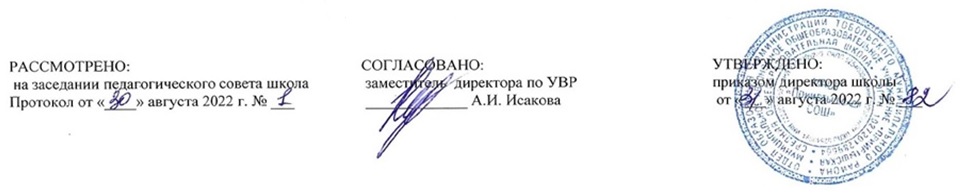 РАБОЧАЯ ПРОГРАММАпо предмету «Литература»для 5 классана 2022-2023учебный годсоставитель: Бекетова Леся Александровна                                                                                                                                                                          учитель русского языка и литературып. Прииртышский 2022 годI.Содержание учебного предмета «Литература»:Мифология (4 часа). Мифы народов России и мира.  Книга – твой друг! Миф «Олимп». «Одиссей на острове циклопов. Полифем». Славянская мифология.Р.К. Остяцкая легенда, Ненецкий миф о сотворении мира.Фольклор (8 часов). Малые жанры: загадки, пословицы и поговорки. Сказки народов России и народов мира: «Царевна-Лягушка», «Журавль и цапля», «Падчерица». Р.К. Юрий Афанасьев. «Сказки дедушки Ай-по» (по мотивам хантыйского фольклора)Р.Р. Сочинение «Волшебная сказка».В.Ч. «Иван-крестьянский сын и чудо-юдо».Р.У. Древнерусская литература (2 часа). Из «Повести временных лет»: «Расселение славян». «Кий, Щек и Хорив». «Дань хазарам». Басни народов мира. Русская басня (7 часов).  Эзоп «Ворон и лисица», «Лисица и виноград». Жан де Лафонтен «Лисица и виноград». М.В. Ломоносов «Случились вместе два астронома в пиру…». Басни И.А. Крылова: «Волк на псарне», «Свинья под дубом», «Ворона и лисица». В.Ч. Басня XX века. С. Михалков «Грибы».Литература первой половины XIX века (14 часов). А.С. Пушкин. Краткие сведения о детстве и детских впечатлениях поэта. Пушкин и няня Арина Родионовна. Стихотворение «Няне». «Сказка о мертвой царевне и о семи богатырях». Сказочные элементы. Богатство выразительных средств. Образы природы в стихотворениях «Зимнее утро», «Зимний вечер». М.Ю. Лермонтов. Краткие сведения о детских годах поэта. Стихотворение «Бородино». История создания стихотворения. Бородинская битва и русский солдат в изображении М.Ю. Лермонтова. Художественное богатство стихотворения. История и литература. Любовь к родине, верность долгу. Н.В. Гоголь. Краткие сведения о писателе. Малороссия в жизни и творчестве Н.В. Гоголя. Повесть «Ночь перед Рождеством». Отражение в повести славянских преданий, легенд, обрядов и поверий; образы и сюжет повести. Зло и добро в повести.Р.Р. Сочинение «Путешествие на поле славы». В.Ч. А.С. Пушкин «Зимняя дорога»Литература второй половины XIX века (18 часов). И.С. Тургенев. Детские впечатления И.С. Тургенева. Спасское-Лутовиново в творческой биографии писателя. Рассказ «Муму». Образы центральные и второстепенные, образ Герасима. Тематика и социально-нравственная проблематика произведения. Современники о рассказе «Муму».  Стихотворения в прозе. Н.А. Некрасов. Детские впечатления поэта. Стихотворение «Крестьянские дети». Основная тема и способы ее раскрытия. Отношение автора к персонажам стихотворения. Стихотворение «Школьник». Поэма «Мороз, Красный нос» (фрагмент). Л.Н. Толстой. Сведения о писателе. Л.Н. Толстой в Ясной Поляне. Яснополянская школа. Рассказ «Кавказский пленник». Творчкая история произведения. Тема и основные проблемы: смысл жизни, справедливость; свобода, неволя в рассказе. Две жизненные позиции (Жилин и Костылин). Любовь как нравственная основа в человеке. Своеобразие сюжета. Речь персонажей и отражение в ней особенностей характера и взглядов на жизнь и судьбу. Отношение писателя к событиям и героям.Р.Р. Сочинение «Духовные и нравственные искания Герасима». Сочинение «Над чем меня заставил задуматься рассказ Л.Н. Толстого «Кавказский пленник».В.Ч. И.С. Тургенев. Стихи в прозе. «Два богача». Литература XIX - XX веков (31 час). А.П. Чехов. Рассказы «Пересолил». «Лошадиная фамилия». Стихотворения отечественных поэтов о родной природе и о связи человека с Родиной. И.А. Бунин «Густой зеленый ельник у дороги». А.А. Блок «Летний вечер», «Полный месяц встал над лугом», С.А. Есенин «Нивы сжаты, рощи голы», «Поет зима – аукает». М.М. Зощенко. Рассказ «Елка». Рассказ «Золотые слова». Произведения отечественной литературы о природе и животных. А.И. Куприн «Золотой петух». Н.Н. Носов «Три охотника». Е.И. Носов «Как патефон петуха от смерти спас». А.П. Платонов «Никита». В.П. Астафьев «Васюткино озеро». Произведения отечественной прозы на тему «Человек на войне». Ю.Я. Яковлев «Девочки с Васильевского острова». Л.А. Кассиль «Дорогие мои мальчишки». Произведения отечественных писателей XIX - XX веков на тему детства. В. Крапивин "Оруженосец Кашка". В.К. Железников «Чудак из 6 Б». Произведения приключенческого жанра отечественных писателей. К. Булычёв «Девочка, с которой ничего не случится». Литература народов Российской Федерации. Р.Г. Гамзатов «Песня соловья». Р.Р. Сочинение «Смешной случай из моей жизни».В.Ч. И.А. Бунин «Деревня». Л.Н. Андреев «Петька на даче».Р.К. К.Лагунов «Тайна Черного озера»Р.К. И.Ермаков «Богиня в шинели»Зарубежная литература (12 часов). Х.К. Андерсен. Сказка «Соловей». Зарубежная сказочная проза. Дж.Р.Р. Толкин. «Хоббит, или туда и обратно» (главы по выбору). М. Твен «Приключения Тома Сойера» (главы по выбору). Дж. Лондон «Сказание о Кише». Зарубежная приключенческая проза. Д. Дефо «Жизнь, необыкновенные и удивительные приключения Робинзона Крузо». Астрид Линдгрен «Приключения Эмиля из Лённеберги». Зарубежная проза о животных. Дж. Даррелл «Говорящий сверток». Обобщение и систематизация изученного за курс 5 класса (6 часов).II. Планируемые результаты освоения учебного предмета «Литература»:Личностные результаты:- готовность к выполнению обязанностей гражданина и реализации его прав, уважение прав, свобод и законных интересов других людей; активное участие в жизни семьи, образовательной организации, местного сообщества, родного края, страны, в том числе в сопоставлении с ситуациями, отражёнными в литературных произведениях, написанных на русском языке; неприятие любых форм экстремизма, дискриминации; понимание роли различных социальных институтов в жизни человека; представление об основных правах, свободах и обязанностях гражданина, социальных нормах и правилах межличностных отношений в поликультурном и многоконфессиональном обществе, формируемое в том числе на основе примеров из литературных произведений, написанных на русском языке; готовность к разнообразной совместной деятельности, стремление к взаимопониманию и взаимопомощи; активное участие в школьном самоуправлении; готовность к участию в гуманитарной деятельности (помощь людям, нуждающимся в ней; волонтёрство);- осознание российской гражданской идентичности в поликультурном и многоконфессиональном обществе, понимание роли русского языка как государственного языка Российской Федерации и языка межнационального общения народов России; проявление интереса к познанию русского языка, к истории и культуре Российской Федерации, культуре своего края, народов России в контексте учебного предмета «Родной язык (русский)»; ценностное отношение к русскому языку, к достижениям своей Родины  — России, к науке, искусству, боевым подвигам и трудовым достижениям народа, в том числе отражённым в художественных произведениях; уважение к символам России, государственным праздникам, историческому и природному наследию и памятникам, традициям разных народов, проживающих в родной стране;- ориентация на моральные ценности и нормы в ситуациях нравственного выбора; готовность оценивать своё поведение, в том числе речевое, и поступки, а также поведение и поступки других людей с позиции нравственных и правовых норм с учётом осознания последствий поступков; активное неприятие асоциальных поступков; свобода и ответственность личности в условиях индивидуального и общественного пространства;- восприимчивость к разным видам искусства, традициям и творчеству своего и других народов; понимание эмоционального воздействия искусства; осознание важности художественной культуры как средства коммуникации и самовыражения; осознание важности русского языка как средства коммуникации и самовыражения; понимание ценности отечественного и мирового искусства, роли этнических культурных традиций и народного творчества; стремление к самовыражению в разных видах искусства;- осознание ценности жизни с опорой на собственный жизненный и читательский опыт; ответственное отношение к своему здоровью и установка на здоровый образ жизни (здоровое питание, соблюдение гигиенических правил, сбалансированный режим занятий и отдыха, регулярная физическая активность);  осознание последствий и неприятие вредных привычек (употребление алкоголя, наркотиков, курение) и иных форм вреда для физического и психического здоровья; соблюдение правил безопасности, в том числе навыки безопасного поведения в интернет-среде в  процессе школьного языкового образования; способность адаптироваться к стрессовым ситуациям и меняющимся социальным, информационным и природным условиям, в том числе осмысляя собственный опыт и выстраивая дальнейшие цели; умение принимать себя и других не осуждая; умение осознавать своё эмоциональное состояние и эмоциональное состояние других, использовать адекватные языковые средства для выражения своего состояния, в том числе опираясь на примеры из литературных произведений, написанных на русском языке; сформированность навыков рефлексии, признание своего права на ошибку и такого же права другого человека;- установка на активное участие в решении практических задач (в рамках семьи, школы, города, края) технологической и социальной направленности, способность инициировать, планировать и самостоятельно выполнять такого рода деятельность; интерес к практическому изучению профессий и труда различного рода, в том числе на основе применения изучаемого  предметного знания и ознакомления с деятельностью филологов, журналистов, писателей; уважение к труду и результатам трудовой деятельности; осознанный выбор и построение индивидуальной траектории образования и жизненных планов с учётом личных и общественных интересов и потребностей; умение рассказать о своих планах на будущее;- ориентация на применение знаний из области социальных и естественных наук для решения задач в области окружающей среды, планирования поступков и оценки их возможных последствий для окружающей среды; умение точно, логично выражать свою точку зрения на экологические проблемы; повышение уровня экологической культуры, осознание глобального характера экологических проблем и путей их решения; активное неприятие действий, приносящих вред окружающей среде, в том числе сформированное при знакомстве с литературными произведениями, поднимающими экологические проблемы; активное неприятие действий, приносящих вред окружающей среде; осознание своей роли как гражданина и потребителя в условиях взаимосвязи природной, технологической и социальной сред; готовность к участию в практической деятельности экологической направленности;- ориентация в деятельности на современную систему научных представлений об основных закономерностях развития человека, природы и общества, взаимосвязях человека с природной и социальной средой; закономерностях развития языка; овладение языковой и читательской культурой, навыками чтения как средства познания мира; овладение основными навыками исследовательской деятельности с учётом специфики школьного языкового образования; установка на осмысление опыта, наблюдений, поступков и стремление совершенствовать пути достижения индивидуального и коллективного благополучия;- освоение обучающимися социального опыта, основных социальных ролей, норм и правил общественного поведения, форм социальной жизни в группах и сообществах, включая семью, группы, сформированные по профессиональной деятельности, а также в рамках социального взаимодействия с людьми из другой культурной среды; способность обучающихся к взаимодействию в условиях неопределённости, открытость опыту и знаниям других; способность действовать в условиях неопределённости, повышать уровень своей компетентности через практическую деятельность, в том числе умение учиться у других людей, получать в совместной деятельности новые знания, навыки и компетенции из опыта других; навык выявления и связывания образов, способность формировать новые знания, способность формулировать идеи, понятия, гипотезы об объектах и явлениях, в том числе ранее не известных, осознавать дефицит собственных знаний и компетенций, планировать своё развитие; умение оперировать основными понятиями, терминами и представлениями в области концепции устойчивого развития, анализировать и выявлять взаимосвязь природы, общества и экономики, оценивать свои действия с учётом влияния на окружающую среду, достижения целей и преодоления вызовов, возможных глобальных последствий; способность осознавать стрессовую ситуацию, оценивать происходящие изменения и их последствия, опираясь на жизненный, речевой и читательский опыт; воспринимать стрессовую ситуацию как вызов, требующий контрмер; оценивать ситуацию стресса, корректировать принимаемые решения и действия; формулировать и оценивать риски и последствия, формировать опыт, уметь находить позитивное в сложившейся ситуации; быть готовым действовать в отсутствие гарантий успеха.Метапредметные результаты:- Овладение универсальными учебными познавательными действиями. Базовые логические действия: выявлять и характеризовать существенные признаки языковых единиц, языковых явлений и процессов; устанавливать существенный признак классификации языковых единиц (явлений), основания для обобщения и сравнения, критерии проводимого анализа; классифицировать языковые единицы по существенному признаку; выявлять закономерности и противоречия в рассматриваемых фактах, данных и наблюдениях; предлагать критерии для выявления закономерностей и противоречий; выявлять дефицит информации, необходимой для решения поставленной учебной задачи; выявлять причинно-следственные связи при изучении языковых процессов; делать выводы с использованием дедуктивных и индуктивных умозаключений, умозаключений по аналогии, формулировать гипотезы о взаимосвязях; самостоятельно выбирать способ решения учебной задачи при работе с разными типами текстов, разными единицами языка, сравнивая варианты решения и выбирая оптимальный вариант с учётом самостоятельно выделенных критериев. Базовые исследовательские действия: использовать вопросы как исследовательский инструмент познания в языковом образовании; формулировать вопросы, фиксирующие несоответствие между реальным и желательным состоянием ситуации, и самостоятельно устанавливать искомое и данное; формировать гипотезу об истинности собственных суждений и суждений других, аргументировать свою позицию, мнение; составлять алгоритм действий и использовать его для решения учебных задач; проводить по самостоятельно составленному плану небольшое исследование по установлению особенностей языковых единиц, процессов, причинно-следственных связей и зависимостей объектов между собой; оценивать на применимость и достоверность информацию, полученную в ходе лингвистического исследования (эксперимента); самостоятельно формулировать обобщения и выводы по результатам проведённого наблюдения, исследования; владеть инструментами оценки достоверности полученных выводов и обобщений; прогнозировать возможное дальнейшее развитие процессов, событий и их последствия в аналогичных или сходных ситуациях, а также выдвигать предположения об их развитии в новых условиях и контекстах. Работа с информацией: применять различные методы, инструменты и запросы при поиске и отборе информации с учётом предложенной учебной задачи и заданных критериев; выбирать, анализировать, интерпретировать, обобщать и систематизировать информацию, представленную в текстах, таблицах, схемах; использовать различные виды аудирования и чтения для оценки текста с точки зрения достоверности и применимости содержащейся в нём информации и усвоения необходимой информации с целью решения учебных задач; использовать смысловое чтение для извлечения, обобщения и систематизации информации из одного или нескольких источников с учётом поставленных целей; находить сходные аргументы (подтверждающие или опровергающие одну и ту же идею, версию) в различных информационных источниках; самостоятельно выбирать оптимальную форму представления информации (текст, презентация, таблица, схема) и иллюстрировать решаемые задачи несложными схемами, диаграммами, иной графикой и их комбинациями в зависимости от коммуникативной установки; оценивать надёжность информации по критериям, предложенным учителем или сформулированным самостоятельно; эффективно запоминать и систематизировать информацию.- Овладение универсальными учебными коммуникативными действиями. Общение: воспринимать и формулировать суждения, выражать эмоции в соответствии с условиями и целями общения; выражать себя (свою точку зрения) в диалогах и дискуссиях, в устной монологической речи и в письменных текстах; распознавать невербальные средства общения, понимать значение социальных знаков; знать и распознавать предпосылки конфликтных ситуаций и смягчать конфликты, вести переговоры; понимать намерения других, проявлять уважительное отношение к собеседнику и в корректной форме формулировать свои возражения; в ходе диалога/дискуссии задавать вопросы по существу обсуждаемой темы и высказывать идеи, нацеленные на решение задачи и поддержание благожелательности общения; сопоставлять свои суждения с суждениями других участников диалога, обнаруживать различие и сходство позиций; публично представлять результаты проведённого языкового анализа, выполненного лингвистического эксперимента, исследования, проекта; самостоятельно выбирать формат выступления с учётом цели презентации и особенностей аудитории и в соответствии с ним составлять устные и письменные тексты с использованием иллюстративного материала. Совместная деятельность: понимать и использовать преимущества командной и индивидуальной работы при решении конкретной проблемы, обосновывать необходимость применения групповых форм взаимодействия при решении поставленной задачи; принимать цель совместной деятельности, коллективно планировать и выполнять действия по её достижению: распределять роли, договариваться, обсуждать процесс и результат совместной работы; уметь обобщать мнения нескольких людей, проявлять готовность руководить, выполнять поручения, подчиняться; планировать организацию совместной работы, определять свою роль (с учётом предпочтений и возможностей всех участников взаимодействия), распределять задачи между членами команды, участвовать в групповых формах работы (обсуждения, обмен мнениями, «мозговой штурм» и иные); выполнять свою часть работы, достигать качественный результат по своему направлению и координировать свои действия с действиями других членов команды; оценивать качество своего вклада в общий продукт по критериям, самостоятельно сформулированным участниками взаимодействия; сравнивать результаты с исходной задачей и вклад каждого члена команды в достижение результатов, разделять сферу ответственности и проявлять готовность к представлению отчёта перед группой.- Овладение универсальными учебными регулятивными действиями. Самоорганизация: выявлять проблемы для решения в учебных и жизненных ситуациях; ориентироваться в различных подходах к принятию решений (индивидуальное, принятие решения в группе, принятие решения группой); самостоятельно составлять алгоритм решения задачи (или его часть), выбирать способ решения учебной задачи с учётом имеющихся ресурсов и собственных возможностей, аргументировать предлагаемые варианты решений; самостоятельно составлять план действий, вносить необходимые коррективы в ходе его реализации; делать выбор и брать ответственность за решение. Самоконтроль: владеть разными способами самоконтроля (в том числе речевого), самомотивации и рефлексии; давать адекватную оценку учебной ситуации и предлагать план её изменения; предвидеть трудности, которые могут возникнуть при решении учебной задачи, и адаптировать решение к меняющимся обстоятельствам; объяснять причины достижения (недостижения) результата деятельности; понимать причины коммуникативных неудач и уметь предупреждать их, давать оценку приобретённому речевому опыту и корректировать собственную речь с учётом целей и условий общения; оценивать соответствие результата цели и условиям общения. Эмоциональный интеллект: развивать способность управлять собственными эмоциями и эмоциями других; выявлять и анализировать причины эмоций; понимать мотивы и намерения другого человека, анализируя речевую ситуацию; регулировать способ выражения собственных эмоций. Принятие себя и других: осознанно относиться к другому человеку и его мнению; признавать своё и чужое право на ошибку; принимать себя и других не осуждая; проявлять открытость; осознавать невозможность контролировать всё вокруг.Предметные результаты:- понимание духовно-нравственной и культурной ценности литературы и ее роли в формировании гражданственности и патриотизма, укреплении единства многонационального народа Российской Федерации;- понимание специфики литературы как вида искусства, принципиальных отличий художественного текста от текста научного, делового, публицистического;- овладение умениями эстетического и смыслового анализа произведений устного народного творчества и художественной литературы, умениями воспринимать, анализировать, интерпретировать и оценивать прочитанное, понимать художественную картину мира, отраженную в литературных произведениях, с учетом неоднозначности заложенных в них художественных смыслов: умение анализировать произведение в единстве формы и содержания; определять тематику и проблематику произведения, родовую и жанровую принадлежность произведения; выявлять позицию героя, повествователя, рассказчика, авторскую позицию, учитывая художественные особенности произведения и воплощенные в нем реалии; характеризовать авторский пафос; выявлять особенности языка художественного произведения, поэтической и прозаической речи;- овладение теоретико-литературными понятиями и использование их в процессе анализа, интерпретации произведений и оформления собственных оценок и наблюдений: художественная литература и устное народное творчество; проза и поэзия; художественный образ; факт, вымысел; литературные направления (классицизм, сентиментализм, романтизм, реализм), роды (лирика, эпос, драма), жанры (рассказ, притча, повесть, роман, комедия, драма, трагедия, поэма, басня, баллада, песня, ода, элегия, послание, отрывок, сонет, эпиграмма); форма и содержание литературного произведения; тема, идея, проблематика, пафос (героический, трагический, комический); сюжет, композиция, эпиграф; стадии развития действия: экспозиция, завязка, развитие действия, кульминация, развязка, эпилог; авторское отступление; конфликт; система образов; образ автора, повествователь, рассказчик, литературный герой (персонаж), лирический герой, лирический персонаж, речевая характеристика героя; реплика, диалог, монолог; ремарка; портрет, пейзаж, интерьер, художественная деталь, символ, подтекст, психологизм; сатира, юмор, ирония, сарказм, гротеск; эпитет, метафора, сравнение; олицетворение, гипербола; антитеза, аллегория, риторический вопрос, риторическое восклицание; инверсия; повтор, анафора; умолчание, параллелизм, звукопись (аллитерация, ассонанс); стиль; стих и проза; стихотворный метр (хорей, ямб, дактиль, амфибрахий, анапест), ритм, рифма, строфа; афоризм. Знание теоретико-литературных понятий не выносится на промежуточную и государственную итоговую аттестацию;- умение рассматривать изученные произведения в рамках историко-литературного процесса (определять и учитывать при анализе принадлежность произведения к историческому времени, определенному литературному направлению);- выявление связи между важнейшими фактами биографии писателей (в том числе А.С. Грибоедова, А.С. Пушкина, М.Ю. Лермонтова, Н.В. Гоголя) и особенностями исторической эпохи, авторского мировоззрения, проблематики произведений;умение сопоставлять произведения, их фрагменты (с учетом внутритекстовых и межтекстовых связей), образы персонажей, литературные явления и факты, сюжеты разных литературных произведений, темы, проблемы, жанры, приемы, эпизоды текста;умение сопоставлять изученные и самостоятельно прочитанные произведения художественной литературы с произведениями других видов искусства (живопись, музыка, театр, кино);- совершенствование умения выразительно (с учетом индивидуальных особенностей обучающихся) читать, в том числе наизусть, не менее 12 произведений и (или) фрагментов;- овладение умением пересказывать прочитанное произведение, используя подробный, сжатый, выборочный, творческий пересказ, отвечать на вопросы по прочитанному произведению и формулировать вопросы к тексту;- развитие умения участвовать в диалоге о прочитанном произведении, в дискуссии на литературные темы, соотносить собственную позицию с позицией автора и мнениями участников дискуссии; давать аргументированную оценку прочитанному;- совершенствование умения создавать устные и письменные высказывания разных жанров, писать сочинение-рассуждение по заданной теме с опорой на прочитанные произведения (не менее 250 слов), аннотацию, отзыв, рецензию; применять различные виды цитирования; делать ссылки на источник информации; редактировать собственные и чужие письменные тексты;- овладение умениями самостоятельной интерпретации и оценки текстуально изученных художественных произведений древнерусской, классической русской и зарубежной литературы и современных авторов (в том числе с использованием методов смыслового чтения, позволяющих воспринимать, понимать и интерпретировать смысл текстов разных типов, жанров, назначений в целях решения различных учебных задач и удовлетворения эмоциональных потребностей общения с книгой, адекватно воспринимать чтение слушателями, и методов эстетического анализа):"Слово о полку Игореве"; стихотворения М.В. Ломоносова, Г.Р. Державина; комедия Д.И. Фонвизина "Недоросль"; повесть Н.М. Карамзина "Бедная Лиза"; басни И.А. Крылова; стихотворения и баллады В.А. Жуковского; комедия А.С. Грибоедова "Горе от ума"; произведения А.С. Пушкина: стихотворения, поэма "Медный всадник", роман в стихах "Евгений Онегин", роман "Капитанская дочка", повесть "Станционный смотритель"; произведения М.Ю. Лермонтова: стихотворения, "Песня про царя Ивана Васильевича, молодого опричника и удалого купца Калашникова", поэма "Мцыри", роман "Герой нашего времени"; произведения Н.В. Гоголя: комедия "Ревизор", повесть "Шинель", поэма "Мертвые души"; стихотворения Ф.И. Тютчева, А.А. Фета, Н.А. Некрасова; "Повесть о том, как один мужик двух генералов прокормил" М.Е. Салтыкова-Щедрина; по одному произведению (по выбору) следующих писателей: Ф.М. Достоевский, И.С. Тургенев, Л.Н. Толстой, Н.С. Лесков; рассказы А.П. Чехова; стихотворения И.А. Бунина, А.А. Блока, В.В. Маяковского, С.А. Есенина, А.А. Ахматовой, М.И. Цветаевой, О.Э. Мандельштама, Б.Л. Пастернака; рассказ М.А. Шолохова "Судьба человека"; поэма А.Т. Твардовского "Василий Теркин" (избранные главы); рассказы В.М. Шукшина: "Чудик", "Стенька Разин"; рассказ А.И. Солженицына "Матренин двор", рассказ В.Г. Распутина "Уроки французского"; по одному произведению (по выбору) А.П. Платонова, М.А. Булгакова; произведения литературы второй половины XX - XXI в.: не менее чем трех прозаиков по выбору (в том числе Ф.А. Абрамов, Ч.Т. Айтматов, В.П. Астафьев, В.И. Белов, В.В. Быков, Ф.А. Искандер, Ю.П. Казаков, В.Л. Кондратьев, Е.И. Носов, А.Н. и Б.Н. Стругацкие, В.Ф. Тендряков); не менее чем трех поэтов по выбору (в том числе Р.Г. Гамзатов, О.Ф. Берггольц, И.А. Бродский, А.А. Вознесенский, В.С. Высоцкий, Е.А. Евтушенко, Н.А. Заболоцкий, Ю.П. Кузнецов, А.С. Кушнер, Б.Ш. Окуджава, Р.И. Рождественский, Н.М. Рубцов), Гомера, М. Сервантеса, У. Шекспира;- понимание важности чтения и изучения произведений устного народного творчества и художественной литературы как способа познания мира, источника эмоциональных и эстетических впечатлений, а также средства собственного развития;- развитие умения планировать собственное досуговое чтение, формировать и обогащать свой круг чтения, в том числе за счет произведений современной литературы;- формирование умения участвовать в проектной или исследовательской деятельности (с приобретением опыта публичного представления полученных результатов);-  овладение умением использовать словари и справочники, в том числе информационно-справочные системы в электронной форме, подбирать проверенные источники в библиотечных фондах, сети Интернет для выполнения учебной задачи; применять ИКТ, соблюдать правила информационной безопасности.5 класс:- иметь начальные представления об общечеловеческой ценности литературы и её роли в воспитании любви к Родине и дружбы между народами Российской Федерации;- понимать, что литература — это вид искусства и что художественный текст отличается от текста научного, делового, публицистического;- владеть элементарными умениями воспринимать, анализировать, интерпретировать и оценивать прочитанные произведения: определять тему и главную мысль произведения, иметь начальные представления о родах и жанрах литературы; характеризовать героев-персонажей, давать их сравнительные характеристики; выявлять элементарные особенности языка художественного произведения, поэтической и прозаической речи; понимать смысловое наполнение теоретико-литературных понятий и учиться использовать их в процессе анализа и интерпретации произведений: художественная литература и устное народное творчество; проза и поэзия; художественный образ; литературные жанры (народная сказка, литературная сказка, рассказ, повесть, стихотворение, басня); тема, идея, проблематика; сюжет, композиция; литературный герой (персонаж), речевая характеристика персонажей; портрет, пейзаж, художественная деталь; эпитет, сравнение, метафора, олицетворение; аллегория; ритм, рифма; сопоставлять темы и сюжеты произведений, образы персонажей; сопоставлять с помощью учителя изученные и самостоятельно прочитанные произведения фольклора и художественной литературы с произведениями других видов искусства (с учётом возраста, литературного развития обучающихся);-  выразительно читать, в том числе наизусть (не менее 5 поэтических произведений, не выученных ранее), передавая личное отношение к произведению (с учётом литературного развития и индивидуальных особенностей обучающихся);- пересказывать прочитанное произведение, используя подробный, сжатый, выборочный пересказ, отвечать на вопросы по прочитанному произведению и с помощью учителя формулировать вопросы к тексту;- участвовать в беседе и диалоге о прочитанном произведении, подбирать аргументы для оценки прочитанного (с учётом литературного развития обучающихся);- создавать устные и письменные высказывания разных жанров объемом не менее 70 слов (с учётом литературного развития обучающихся);- владеть начальными умениями интерпретации и оценки текстуально изученных произведений фольклора и литературы;- осознавать важность чтения и изучения произведений устного народного творчества и художественной литературы для познания мира, формирования эмоциональных и эстетических впечатлений, а также для собственного развития;- планировать с помощью учителя собственное досуговое чтение, расширять свой круг чтения, в том числе за счёт произведений современной литературы для детей и подростков;- участвовать в создании элементарных учебных проектов под руководством учителя и учиться публично представлять их результаты (с учётом литературного развития обучающихся);- владеть начальными   умениями   использовать   словари и справочники, в том числе в электронной форме; пользоваться под руководством учителя электронными библиотеками и другими Интернет-ресурсами, соблюдая правила информационной безопасности.III. Тематическое планирование Планирование  составлено  в  соответствии с  требованиями ФГОС ООО  №п/пРазделы, темы учебного занятия (урока)Количество часовЭлектронные (цифровые) образовательные ресурсыДеятельность учителя с учётом программы воспитанияМифология (4 часа)Мифология (4 часа)Мифология (4 часа)Мифология (4 часа)-поддерживать в детском коллективе деловую, дружелюбную атмосферу;- инициировать обучающихся к обсуждению, высказыванию своего мнения, выработке своего отношения по поводу получаемой на уроке социально значимой информации;- находить ценностный аспект учебного знания и информации, обеспечивать его понимание и переживание обучающимися;-организовывать работу с социально значимой информацией;- побуждать обучающихся соблюдать на уроке принципы учебной дисциплины и самоорганизации;- управлять учебными группами с целью вовлечения обучающихся в процесс обучения и воспитания, мотивируя их учебно-познавательную деятельность;- проектировать ситуации и события, развивающие эмоционально-ценностную сферу обучающегося (культуру переживаний и ценностные ориентации ребенка); управлять учебными группами; -опираться на жизненный опыт обучающихся с учетом воспитательных базовых национальных ценностей;- опираться на жизненный опыт обучающихся, приводя действенные примеры, образы, метафоры из близких им книг, фильмов, мультиков, компьютерных игр.1 Книга – твой друг!1-поддерживать в детском коллективе деловую, дружелюбную атмосферу;- инициировать обучающихся к обсуждению, высказыванию своего мнения, выработке своего отношения по поводу получаемой на уроке социально значимой информации;- находить ценностный аспект учебного знания и информации, обеспечивать его понимание и переживание обучающимися;-организовывать работу с социально значимой информацией;- побуждать обучающихся соблюдать на уроке принципы учебной дисциплины и самоорганизации;- управлять учебными группами с целью вовлечения обучающихся в процесс обучения и воспитания, мотивируя их учебно-познавательную деятельность;- проектировать ситуации и события, развивающие эмоционально-ценностную сферу обучающегося (культуру переживаний и ценностные ориентации ребенка); управлять учебными группами; -опираться на жизненный опыт обучающихся с учетом воспитательных базовых национальных ценностей;- опираться на жизненный опыт обучающихся, приводя действенные примеры, образы, метафоры из близких им книг, фильмов, мультиков, компьютерных игр.2Мифы народов России и мира. Славянская мифология. Р.К. Остяцкая легенда, Ненецкий миф о сотворении мира1http://school-collection.edu.ru/catalog/rubr/18ece49a-69cc-4218-9c48-88eb1faee117/116194/-поддерживать в детском коллективе деловую, дружелюбную атмосферу;- инициировать обучающихся к обсуждению, высказыванию своего мнения, выработке своего отношения по поводу получаемой на уроке социально значимой информации;- находить ценностный аспект учебного знания и информации, обеспечивать его понимание и переживание обучающимися;-организовывать работу с социально значимой информацией;- побуждать обучающихся соблюдать на уроке принципы учебной дисциплины и самоорганизации;- управлять учебными группами с целью вовлечения обучающихся в процесс обучения и воспитания, мотивируя их учебно-познавательную деятельность;- проектировать ситуации и события, развивающие эмоционально-ценностную сферу обучающегося (культуру переживаний и ценностные ориентации ребенка); управлять учебными группами; -опираться на жизненный опыт обучающихся с учетом воспитательных базовых национальных ценностей;- опираться на жизненный опыт обучающихся, приводя действенные примеры, образы, метафоры из близких им книг, фильмов, мультиков, компьютерных игр.3Миф «Олимп»1https://resh.edu.ru/subject/lesson/730/-поддерживать в детском коллективе деловую, дружелюбную атмосферу;- инициировать обучающихся к обсуждению, высказыванию своего мнения, выработке своего отношения по поводу получаемой на уроке социально значимой информации;- находить ценностный аспект учебного знания и информации, обеспечивать его понимание и переживание обучающимися;-организовывать работу с социально значимой информацией;- побуждать обучающихся соблюдать на уроке принципы учебной дисциплины и самоорганизации;- управлять учебными группами с целью вовлечения обучающихся в процесс обучения и воспитания, мотивируя их учебно-познавательную деятельность;- проектировать ситуации и события, развивающие эмоционально-ценностную сферу обучающегося (культуру переживаний и ценностные ориентации ребенка); управлять учебными группами; -опираться на жизненный опыт обучающихся с учетом воспитательных базовых национальных ценностей;- опираться на жизненный опыт обучающихся, приводя действенные примеры, образы, метафоры из близких им книг, фильмов, мультиков, компьютерных игр.4«Одиссей на острове Циклопов». Полифем»1https://videouroki.net/razrabotki/odissiei-na-ostrovie-tsiklopov-polifiem.html?ysclid=l4so5ugt8c646785693-поддерживать в детском коллективе деловую, дружелюбную атмосферу;- инициировать обучающихся к обсуждению, высказыванию своего мнения, выработке своего отношения по поводу получаемой на уроке социально значимой информации;- находить ценностный аспект учебного знания и информации, обеспечивать его понимание и переживание обучающимися;-организовывать работу с социально значимой информацией;- побуждать обучающихся соблюдать на уроке принципы учебной дисциплины и самоорганизации;- управлять учебными группами с целью вовлечения обучающихся в процесс обучения и воспитания, мотивируя их учебно-познавательную деятельность;- проектировать ситуации и события, развивающие эмоционально-ценностную сферу обучающегося (культуру переживаний и ценностные ориентации ребенка); управлять учебными группами; -опираться на жизненный опыт обучающихся с учетом воспитательных базовых национальных ценностей;- опираться на жизненный опыт обучающихся, приводя действенные примеры, образы, метафоры из близких им книг, фильмов, мультиков, компьютерных игр.Фольклор (7 часов)Фольклор (7 часов)Фольклор (7 часов)Фольклор (7 часов)-поддерживать в детском коллективе деловую, дружелюбную атмосферу;- инициировать обучающихся к обсуждению, высказыванию своего мнения, выработке своего отношения по поводу получаемой на уроке социально значимой информации;- находить ценностный аспект учебного знания и информации, обеспечивать его понимание и переживание обучающимися;-организовывать работу с социально значимой информацией;- побуждать обучающихся соблюдать на уроке принципы учебной дисциплины и самоорганизации;- управлять учебными группами с целью вовлечения обучающихся в процесс обучения и воспитания, мотивируя их учебно-познавательную деятельность;- проектировать ситуации и события, развивающие эмоционально-ценностную сферу обучающегося (культуру переживаний и ценностные ориентации ребенка); управлять учебными группами; -опираться на жизненный опыт обучающихся с учетом воспитательных базовых национальных ценностей;- опираться на жизненный опыт обучающихся, приводя действенные примеры, образы, метафоры из близких им книг, фильмов, мультиков, компьютерных игр.1Малые жанры фольклора: загадки1https://interneturok.ru/lesson/chtenie/2-klass/chitaya-dumaem/zagadki-malye-zhanry-ustnogo-narodnogo-tvorchestva?ysclid=l4so96sun3473590070-поддерживать в детском коллективе деловую, дружелюбную атмосферу;- инициировать обучающихся к обсуждению, высказыванию своего мнения, выработке своего отношения по поводу получаемой на уроке социально значимой информации;- находить ценностный аспект учебного знания и информации, обеспечивать его понимание и переживание обучающимися;-организовывать работу с социально значимой информацией;- побуждать обучающихся соблюдать на уроке принципы учебной дисциплины и самоорганизации;- управлять учебными группами с целью вовлечения обучающихся в процесс обучения и воспитания, мотивируя их учебно-познавательную деятельность;- проектировать ситуации и события, развивающие эмоционально-ценностную сферу обучающегося (культуру переживаний и ценностные ориентации ребенка); управлять учебными группами; -опираться на жизненный опыт обучающихся с учетом воспитательных базовых национальных ценностей;- опираться на жизненный опыт обучающихся, приводя действенные примеры, образы, метафоры из близких им книг, фильмов, мультиков, компьютерных игр.2Малые жанры фольклора: пословицы и поговорки1https://resh.edu.ru/subject/lesson/749/-поддерживать в детском коллективе деловую, дружелюбную атмосферу;- инициировать обучающихся к обсуждению, высказыванию своего мнения, выработке своего отношения по поводу получаемой на уроке социально значимой информации;- находить ценностный аспект учебного знания и информации, обеспечивать его понимание и переживание обучающимися;-организовывать работу с социально значимой информацией;- побуждать обучающихся соблюдать на уроке принципы учебной дисциплины и самоорганизации;- управлять учебными группами с целью вовлечения обучающихся в процесс обучения и воспитания, мотивируя их учебно-познавательную деятельность;- проектировать ситуации и события, развивающие эмоционально-ценностную сферу обучающегося (культуру переживаний и ценностные ориентации ребенка); управлять учебными группами; -опираться на жизненный опыт обучающихся с учетом воспитательных базовых национальных ценностей;- опираться на жизненный опыт обучающихся, приводя действенные примеры, образы, метафоры из близких им книг, фильмов, мультиков, компьютерных игр.34Сказки народов России и мира: «Царевна-Лягушка», «Журавль и цапля»1https://resh.edu.ru/subject/lesson/7371/start/310764/-поддерживать в детском коллективе деловую, дружелюбную атмосферу;- инициировать обучающихся к обсуждению, высказыванию своего мнения, выработке своего отношения по поводу получаемой на уроке социально значимой информации;- находить ценностный аспект учебного знания и информации, обеспечивать его понимание и переживание обучающимися;-организовывать работу с социально значимой информацией;- побуждать обучающихся соблюдать на уроке принципы учебной дисциплины и самоорганизации;- управлять учебными группами с целью вовлечения обучающихся в процесс обучения и воспитания, мотивируя их учебно-познавательную деятельность;- проектировать ситуации и события, развивающие эмоционально-ценностную сферу обучающегося (культуру переживаний и ценностные ориентации ребенка); управлять учебными группами; -опираться на жизненный опыт обучающихся с учетом воспитательных базовых национальных ценностей;- опираться на жизненный опыт обучающихся, приводя действенные примеры, образы, метафоры из близких им книг, фильмов, мультиков, компьютерных игр.5Сказки народов России и мира: «Падчерица»1http://www.ru-skazki.ru/stepdaughter.html-поддерживать в детском коллективе деловую, дружелюбную атмосферу;- инициировать обучающихся к обсуждению, высказыванию своего мнения, выработке своего отношения по поводу получаемой на уроке социально значимой информации;- находить ценностный аспект учебного знания и информации, обеспечивать его понимание и переживание обучающимися;-организовывать работу с социально значимой информацией;- побуждать обучающихся соблюдать на уроке принципы учебной дисциплины и самоорганизации;- управлять учебными группами с целью вовлечения обучающихся в процесс обучения и воспитания, мотивируя их учебно-познавательную деятельность;- проектировать ситуации и события, развивающие эмоционально-ценностную сферу обучающегося (культуру переживаний и ценностные ориентации ребенка); управлять учебными группами; -опираться на жизненный опыт обучающихся с учетом воспитательных базовых национальных ценностей;- опираться на жизненный опыт обучающихся, приводя действенные примеры, образы, метафоры из близких им книг, фильмов, мультиков, компьютерных игр.6В.Ч. Сказки народов России и мира: «Иван – крестьянский сын и чудо-юдо»1https://saharina.ru/lit_tests/test.php?name=test53.xml&ysclid=l4socp3x1h277100538-поддерживать в детском коллективе деловую, дружелюбную атмосферу;- инициировать обучающихся к обсуждению, высказыванию своего мнения, выработке своего отношения по поводу получаемой на уроке социально значимой информации;- находить ценностный аспект учебного знания и информации, обеспечивать его понимание и переживание обучающимися;-организовывать работу с социально значимой информацией;- побуждать обучающихся соблюдать на уроке принципы учебной дисциплины и самоорганизации;- управлять учебными группами с целью вовлечения обучающихся в процесс обучения и воспитания, мотивируя их учебно-познавательную деятельность;- проектировать ситуации и события, развивающие эмоционально-ценностную сферу обучающегося (культуру переживаний и ценностные ориентации ребенка); управлять учебными группами; -опираться на жизненный опыт обучающихся с учетом воспитательных базовых национальных ценностей;- опираться на жизненный опыт обучающихся, приводя действенные примеры, образы, метафоры из близких им книг, фильмов, мультиков, компьютерных игр.7Р.Р. Сочинение «Волшебная сказка»Р.К. Юрий Афанасьев. «Сказки дедушки Ай-по» (по мотивам хантыйского фольклора)1https://videouroki.net/razrabotki/proiekt-sochini-volshiebnuiu-skazku.html?ysclid=l4soer1fdb615676253-поддерживать в детском коллективе деловую, дружелюбную атмосферу;- инициировать обучающихся к обсуждению, высказыванию своего мнения, выработке своего отношения по поводу получаемой на уроке социально значимой информации;- находить ценностный аспект учебного знания и информации, обеспечивать его понимание и переживание обучающимися;-организовывать работу с социально значимой информацией;- побуждать обучающихся соблюдать на уроке принципы учебной дисциплины и самоорганизации;- управлять учебными группами с целью вовлечения обучающихся в процесс обучения и воспитания, мотивируя их учебно-познавательную деятельность;- проектировать ситуации и события, развивающие эмоционально-ценностную сферу обучающегося (культуру переживаний и ценностные ориентации ребенка); управлять учебными группами; -опираться на жизненный опыт обучающихся с учетом воспитательных базовых национальных ценностей;- опираться на жизненный опыт обучающихся, приводя действенные примеры, образы, метафоры из близких им книг, фильмов, мультиков, компьютерных игр.Древнерусская литература (2 часа)Древнерусская литература (2 часа)Древнерусская литература (2 часа)Древнерусская литература (2 часа)-организовывать шефство мотивированных обучающихся над их неуспевающими одноклассниками, дающее обучающимся социально значимый опыт сотрудничества и взаимной помощи;-инициировать и поддерживать генерирование и оформление собственных идей;-инициировать и поддерживать исследовательскую деятельность школьников в рамках реализации ими индивидуальных и групповых исследовательских проектов, что даст обучающимся возможность приобрести навык публичного выступления перед аудиторией, аргументирования и отстаивания своей точки зрения; организовывать для обучающихся ситуации контроля и оценки (как учебных достижений отметками, так и моральных, нравственных, гражданских поступков)1Из «Повести временных лет»: «Расселение славян»1https://resh.edu.ru/subject/lesson/5868/train/302084/-организовывать шефство мотивированных обучающихся над их неуспевающими одноклассниками, дающее обучающимся социально значимый опыт сотрудничества и взаимной помощи;-инициировать и поддерживать генерирование и оформление собственных идей;-инициировать и поддерживать исследовательскую деятельность школьников в рамках реализации ими индивидуальных и групповых исследовательских проектов, что даст обучающимся возможность приобрести навык публичного выступления перед аудиторией, аргументирования и отстаивания своей точки зрения; организовывать для обучающихся ситуации контроля и оценки (как учебных достижений отметками, так и моральных, нравственных, гражданских поступков)2«Кий, Щек и Хорив». «Дань хазарам»1https://resh.edu.ru/subject/lesson/5868/train/302084/-организовывать шефство мотивированных обучающихся над их неуспевающими одноклассниками, дающее обучающимся социально значимый опыт сотрудничества и взаимной помощи;-инициировать и поддерживать генерирование и оформление собственных идей;-инициировать и поддерживать исследовательскую деятельность школьников в рамках реализации ими индивидуальных и групповых исследовательских проектов, что даст обучающимся возможность приобрести навык публичного выступления перед аудиторией, аргументирования и отстаивания своей точки зрения; организовывать для обучающихся ситуации контроля и оценки (как учебных достижений отметками, так и моральных, нравственных, гражданских поступков)Басни народов мира. Русская басня (8 часов)Басни народов мира. Русская басня (8 часов)Басни народов мира. Русская басня (8 часов)Басни народов мира. Русская басня (8 часов)-организовывать шефство мотивированных обучающихся над их неуспевающими одноклассниками, дающее обучающимся социально значимый опыт сотрудничества и взаимной помощи;-инициировать и поддерживать генерирование и оформление собственных идей;-инициировать и поддерживать исследовательскую деятельность школьников в рамках реализации ими индивидуальных и групповых исследовательских проектов, что даст обучающимся возможность приобрести навык публичного выступления перед аудиторией, аргументирования и отстаивания своей точки зрения; организовывать для обучающихся ситуации контроля и оценки (как учебных достижений отметками, так и моральных, нравственных, гражданских поступков)1Эзоп «Ворона и лисица», «Лисица и виноград»1https://rosuchebnik.ru/material/tema-basni-ezopa-i-i-a-krylova-i-a-krylov-vorona-i-lisitsa-ezop-voron-i-lisitsa-8662/-организовывать шефство мотивированных обучающихся над их неуспевающими одноклассниками, дающее обучающимся социально значимый опыт сотрудничества и взаимной помощи;-инициировать и поддерживать генерирование и оформление собственных идей;-инициировать и поддерживать исследовательскую деятельность школьников в рамках реализации ими индивидуальных и групповых исследовательских проектов, что даст обучающимся возможность приобрести навык публичного выступления перед аудиторией, аргументирования и отстаивания своей точки зрения; организовывать для обучающихся ситуации контроля и оценки (как учебных достижений отметками, так и моральных, нравственных, гражданских поступков)2.Жан де Лафонтен «Лисица и виноград»1https://videouroki.net/razrabotki/urok-literatury-iz-basen-narodov-mira-ezop-lisitsa-i-vinograd-zhan-de-lafonten-lisitsa-i-vinograd.html?ysclid=l4soirl367657265058-организовывать шефство мотивированных обучающихся над их неуспевающими одноклассниками, дающее обучающимся социально значимый опыт сотрудничества и взаимной помощи;-инициировать и поддерживать генерирование и оформление собственных идей;-инициировать и поддерживать исследовательскую деятельность школьников в рамках реализации ими индивидуальных и групповых исследовательских проектов, что даст обучающимся возможность приобрести навык публичного выступления перед аудиторией, аргументирования и отстаивания своей точки зрения; организовывать для обучающихся ситуации контроля и оценки (как учебных достижений отметками, так и моральных, нравственных, гражданских поступков)3М.В. Ломоносов «Случились вместе два астронома в пиру»1https://resh.edu.ru/subject/lesson/7373/start/?ysclid=l4sokuvl7132710430-организовывать шефство мотивированных обучающихся над их неуспевающими одноклассниками, дающее обучающимся социально значимый опыт сотрудничества и взаимной помощи;-инициировать и поддерживать генерирование и оформление собственных идей;-инициировать и поддерживать исследовательскую деятельность школьников в рамках реализации ими индивидуальных и групповых исследовательских проектов, что даст обучающимся возможность приобрести навык публичного выступления перед аудиторией, аргументирования и отстаивания своей точки зрения; организовывать для обучающихся ситуации контроля и оценки (как учебных достижений отметками, так и моральных, нравственных, гражданских поступков)45Басни И.А. Крылова. Басня «Волк на псарне»2https://resh.edu.ru/subject/lesson/7392/start/244530/-организовывать шефство мотивированных обучающихся над их неуспевающими одноклассниками, дающее обучающимся социально значимый опыт сотрудничества и взаимной помощи;-инициировать и поддерживать генерирование и оформление собственных идей;-инициировать и поддерживать исследовательскую деятельность школьников в рамках реализации ими индивидуальных и групповых исследовательских проектов, что даст обучающимся возможность приобрести навык публичного выступления перед аудиторией, аргументирования и отстаивания своей точки зрения; организовывать для обучающихся ситуации контроля и оценки (как учебных достижений отметками, так и моральных, нравственных, гражданских поступков)6И.А. Крылов «Свинья под дубом»1https://resh.edu.ru/subject/lesson/7392/train/244538/-организовывать шефство мотивированных обучающихся над их неуспевающими одноклассниками, дающее обучающимся социально значимый опыт сотрудничества и взаимной помощи;-инициировать и поддерживать генерирование и оформление собственных идей;-инициировать и поддерживать исследовательскую деятельность школьников в рамках реализации ими индивидуальных и групповых исследовательских проектов, что даст обучающимся возможность приобрести навык публичного выступления перед аудиторией, аргументирования и отстаивания своей точки зрения; организовывать для обучающихся ситуации контроля и оценки (как учебных достижений отметками, так и моральных, нравственных, гражданских поступков)7И.А. Крылов «Ворона и лисица»1https://resh.edu.ru/subject/lesson/7392/train/244538/-организовывать шефство мотивированных обучающихся над их неуспевающими одноклассниками, дающее обучающимся социально значимый опыт сотрудничества и взаимной помощи;-инициировать и поддерживать генерирование и оформление собственных идей;-инициировать и поддерживать исследовательскую деятельность школьников в рамках реализации ими индивидуальных и групповых исследовательских проектов, что даст обучающимся возможность приобрести навык публичного выступления перед аудиторией, аргументирования и отстаивания своей точки зрения; организовывать для обучающихся ситуации контроля и оценки (как учебных достижений отметками, так и моральных, нравственных, гражданских поступков)8В.Ч. Русская басня в XX веке. С. Михалков «Грибы»1https://videouroki.net/razrabotki/russkaia-basnia-v-xx-viekie.html?ysclid=l4somw9bru332487552-организовывать шефство мотивированных обучающихся над их неуспевающими одноклассниками, дающее обучающимся социально значимый опыт сотрудничества и взаимной помощи;-инициировать и поддерживать генерирование и оформление собственных идей;-инициировать и поддерживать исследовательскую деятельность школьников в рамках реализации ими индивидуальных и групповых исследовательских проектов, что даст обучающимся возможность приобрести навык публичного выступления перед аудиторией, аргументирования и отстаивания своей точки зрения; организовывать для обучающихся ситуации контроля и оценки (как учебных достижений отметками, так и моральных, нравственных, гражданских поступков)Литература первой половины XIX века (13 часов)Литература первой половины XIX века (13 часов)Литература первой половины XIX века (13 часов)Литература первой половины XIX века (13 часов)-акцентировать внимание обучающихся на нравственных проблемах, связанных с научными открытиями, изучаемыми на уроке; помочь обучающимся взглянуть на учебный материал сквозь призму человеческих ценностей;-формировать у обучающихся гражданской позиции, способности к труду и жизни в условиях современного мира;-моделировать на уроке ситуации для выбора поступка обучающимся (тексты, инфографика, видео и др.);-создавать доверительный психологический климат в классе во время урока; инициировать обучающихся к обсуждению, высказыванию своего мнения, выработке своего отношения по поводу получаемой на уроке социально значимой информации;-реализовывать воспитательные возможности в различных видах деятельности обучающихся на основе восприятия элементов действительности: анализ проблемных ситуаций;-организовывать для обучающихся ситуации контроля и оценки (как учебных достижений отметками, так и моральных, нравственных, гражданских поступков);1А.С. Пушкин. Краткие сведения о детстве и детских впечатлениях поэта. Пушкин и няня Арина Родионовна. Стихотворение «Няне».1https://resh.edu.ru/subject/lesson/7390/main/310832/-акцентировать внимание обучающихся на нравственных проблемах, связанных с научными открытиями, изучаемыми на уроке; помочь обучающимся взглянуть на учебный материал сквозь призму человеческих ценностей;-формировать у обучающихся гражданской позиции, способности к труду и жизни в условиях современного мира;-моделировать на уроке ситуации для выбора поступка обучающимся (тексты, инфографика, видео и др.);-создавать доверительный психологический климат в классе во время урока; инициировать обучающихся к обсуждению, высказыванию своего мнения, выработке своего отношения по поводу получаемой на уроке социально значимой информации;-реализовывать воспитательные возможности в различных видах деятельности обучающихся на основе восприятия элементов действительности: анализ проблемных ситуаций;-организовывать для обучающихся ситуации контроля и оценки (как учебных достижений отметками, так и моральных, нравственных, гражданских поступков);23«Сказка о мертвой царевне и о семи богатырях»2https://resh.edu.ru/subject/lesson/7388/main/310896/-акцентировать внимание обучающихся на нравственных проблемах, связанных с научными открытиями, изучаемыми на уроке; помочь обучающимся взглянуть на учебный материал сквозь призму человеческих ценностей;-формировать у обучающихся гражданской позиции, способности к труду и жизни в условиях современного мира;-моделировать на уроке ситуации для выбора поступка обучающимся (тексты, инфографика, видео и др.);-создавать доверительный психологический климат в классе во время урока; инициировать обучающихся к обсуждению, высказыванию своего мнения, выработке своего отношения по поводу получаемой на уроке социально значимой информации;-реализовывать воспитательные возможности в различных видах деятельности обучающихся на основе восприятия элементов действительности: анализ проблемных ситуаций;-организовывать для обучающихся ситуации контроля и оценки (как учебных достижений отметками, так и моральных, нравственных, гражданских поступков);45Образы природы в стихотворениях «Зимнее утро» и «Зимний вечер».2https://resh.edu.ru/subject/lesson/5158/conspect/182004/http://literatura5.narod.ru/uroki-literatury-v-5-kl-belaeva.html-акцентировать внимание обучающихся на нравственных проблемах, связанных с научными открытиями, изучаемыми на уроке; помочь обучающимся взглянуть на учебный материал сквозь призму человеческих ценностей;-формировать у обучающихся гражданской позиции, способности к труду и жизни в условиях современного мира;-моделировать на уроке ситуации для выбора поступка обучающимся (тексты, инфографика, видео и др.);-создавать доверительный психологический климат в классе во время урока; инициировать обучающихся к обсуждению, высказыванию своего мнения, выработке своего отношения по поводу получаемой на уроке социально значимой информации;-реализовывать воспитательные возможности в различных видах деятельности обучающихся на основе восприятия элементов действительности: анализ проблемных ситуаций;-организовывать для обучающихся ситуации контроля и оценки (как учебных достижений отметками, так и моральных, нравственных, гражданских поступков);6В.Ч. А.С. Пушкин «Зимняя дорога»1https://resh.edu.ru/subject/lesson/7043/main/314866/-акцентировать внимание обучающихся на нравственных проблемах, связанных с научными открытиями, изучаемыми на уроке; помочь обучающимся взглянуть на учебный материал сквозь призму человеческих ценностей;-формировать у обучающихся гражданской позиции, способности к труду и жизни в условиях современного мира;-моделировать на уроке ситуации для выбора поступка обучающимся (тексты, инфографика, видео и др.);-создавать доверительный психологический климат в классе во время урока; инициировать обучающихся к обсуждению, высказыванию своего мнения, выработке своего отношения по поводу получаемой на уроке социально значимой информации;-реализовывать воспитательные возможности в различных видах деятельности обучающихся на основе восприятия элементов действительности: анализ проблемных ситуаций;-организовывать для обучающихся ситуации контроля и оценки (как учебных достижений отметками, так и моральных, нравственных, гражданских поступков);7М.Ю. Лермонтов. Краткие сведения о детских годах поэта. Стихотворение «Бородино». История создания1https://interneturok.ru/lesson/literatura/5-klass/m-yu-lermontov/m-yu-lermontov-detstvo-i-nachalo-literaturnoy-deyatelnosti-interes-k-istorii-rossii-borodino-istoricheskaya-osnova-proizvedeniya?ysclid=l4sov4c3nq142416320https://resh.edu.ru/subject/lesson/7385/start/310956/-акцентировать внимание обучающихся на нравственных проблемах, связанных с научными открытиями, изучаемыми на уроке; помочь обучающимся взглянуть на учебный материал сквозь призму человеческих ценностей;-формировать у обучающихся гражданской позиции, способности к труду и жизни в условиях современного мира;-моделировать на уроке ситуации для выбора поступка обучающимся (тексты, инфографика, видео и др.);-создавать доверительный психологический климат в классе во время урока; инициировать обучающихся к обсуждению, высказыванию своего мнения, выработке своего отношения по поводу получаемой на уроке социально значимой информации;-реализовывать воспитательные возможности в различных видах деятельности обучающихся на основе восприятия элементов действительности: анализ проблемных ситуаций;-организовывать для обучающихся ситуации контроля и оценки (как учебных достижений отметками, так и моральных, нравственных, гражданских поступков);8Бородинская битва и русский солдат в изображении М.Ю. Лермонтова. Художественное богатство стихотворения. История и литература.  Любовь к Родине, верность долгу.1http://school-collection.edu.ru/catalog/rubr/18ece49a-69cc-4218-9c48-88eb1faee117/116241/?interface=teacher&class=47&subject=10-акцентировать внимание обучающихся на нравственных проблемах, связанных с научными открытиями, изучаемыми на уроке; помочь обучающимся взглянуть на учебный материал сквозь призму человеческих ценностей;-формировать у обучающихся гражданской позиции, способности к труду и жизни в условиях современного мира;-моделировать на уроке ситуации для выбора поступка обучающимся (тексты, инфографика, видео и др.);-создавать доверительный психологический климат в классе во время урока; инициировать обучающихся к обсуждению, высказыванию своего мнения, выработке своего отношения по поводу получаемой на уроке социально значимой информации;-реализовывать воспитательные возможности в различных видах деятельности обучающихся на основе восприятия элементов действительности: анализ проблемных ситуаций;-организовывать для обучающихся ситуации контроля и оценки (как учебных достижений отметками, так и моральных, нравственных, гражданских поступков);9Р.Р. Сочинение «Путешествие на поле славы»2https://ru.padlet.com/dashboard-акцентировать внимание обучающихся на нравственных проблемах, связанных с научными открытиями, изучаемыми на уроке; помочь обучающимся взглянуть на учебный материал сквозь призму человеческих ценностей;-формировать у обучающихся гражданской позиции, способности к труду и жизни в условиях современного мира;-моделировать на уроке ситуации для выбора поступка обучающимся (тексты, инфографика, видео и др.);-создавать доверительный психологический климат в классе во время урока; инициировать обучающихся к обсуждению, высказыванию своего мнения, выработке своего отношения по поводу получаемой на уроке социально значимой информации;-реализовывать воспитательные возможности в различных видах деятельности обучающихся на основе восприятия элементов действительности: анализ проблемных ситуаций;-организовывать для обучающихся ситуации контроля и оценки (как учебных достижений отметками, так и моральных, нравственных, гражданских поступков);10Н.В. Гоголь. Краткие сведения о писателе. Малороссия в жизни и творчестве писателя.1https://videouroki.net/razrabotki/n-v-goghol-kratkiie-sviedieniia-o-pisatielie-malorossiia-v-zhizni-i-sud-bie-n-v-.html?ysclid=l4soyi3mxk124380086-акцентировать внимание обучающихся на нравственных проблемах, связанных с научными открытиями, изучаемыми на уроке; помочь обучающимся взглянуть на учебный материал сквозь призму человеческих ценностей;-формировать у обучающихся гражданской позиции, способности к труду и жизни в условиях современного мира;-моделировать на уроке ситуации для выбора поступка обучающимся (тексты, инфографика, видео и др.);-создавать доверительный психологический климат в классе во время урока; инициировать обучающихся к обсуждению, высказыванию своего мнения, выработке своего отношения по поводу получаемой на уроке социально значимой информации;-реализовывать воспитательные возможности в различных видах деятельности обучающихся на основе восприятия элементов действительности: анализ проблемных ситуаций;-организовывать для обучающихся ситуации контроля и оценки (как учебных достижений отметками, так и моральных, нравственных, гражданских поступков);1112Повесть «Ночь перед Рождеством». Отражение в повести славянских преданий, легенд, обрядов и поверий; образы и сюжет повести2http://school-collection.edu.ru/catalog/rubr/31849875-94f3-46d2-a415-fa381283899a/116324/?interface=teacher&class=48&subject=10-акцентировать внимание обучающихся на нравственных проблемах, связанных с научными открытиями, изучаемыми на уроке; помочь обучающимся взглянуть на учебный материал сквозь призму человеческих ценностей;-формировать у обучающихся гражданской позиции, способности к труду и жизни в условиях современного мира;-моделировать на уроке ситуации для выбора поступка обучающимся (тексты, инфографика, видео и др.);-создавать доверительный психологический климат в классе во время урока; инициировать обучающихся к обсуждению, высказыванию своего мнения, выработке своего отношения по поводу получаемой на уроке социально значимой информации;-реализовывать воспитательные возможности в различных видах деятельности обучающихся на основе восприятия элементов действительности: анализ проблемных ситуаций;-организовывать для обучающихся ситуации контроля и оценки (как учебных достижений отметками, так и моральных, нравственных, гражданских поступков);13Добро и зло в повести «Ночь перед Рождеством»1http://school-collection.edu.ru/catalog/rubr/31849875-94f3-46d2-a415-fa381283899a/116325/?interface=teacher&class=48&subject=10-акцентировать внимание обучающихся на нравственных проблемах, связанных с научными открытиями, изучаемыми на уроке; помочь обучающимся взглянуть на учебный материал сквозь призму человеческих ценностей;-формировать у обучающихся гражданской позиции, способности к труду и жизни в условиях современного мира;-моделировать на уроке ситуации для выбора поступка обучающимся (тексты, инфографика, видео и др.);-создавать доверительный психологический климат в классе во время урока; инициировать обучающихся к обсуждению, высказыванию своего мнения, выработке своего отношения по поводу получаемой на уроке социально значимой информации;-реализовывать воспитательные возможности в различных видах деятельности обучающихся на основе восприятия элементов действительности: анализ проблемных ситуаций;-организовывать для обучающихся ситуации контроля и оценки (как учебных достижений отметками, так и моральных, нравственных, гражданских поступков);Литература первой половины XIX века (18 часов)Литература первой половины XIX века (18 часов)Литература первой половины XIX века (18 часов)Литература первой половины XIX века (18 часов)- помочь учащимся задуматься, как человеку выйти из трудной                    ситуации, как пробудить в себе готовность бороться со страхом, робостью;-вызывать у учащихся эмоциональный отклик на прочитанное;- приобщать детей к самостоятельной исследовательской деятельности, развивать навыки анализа художественного произведения;- способствовать формированию духовно-нравственной личности, умению работать в группе, уважать мнение товарища, развить чувство толерантности, взаимопомощи и поддержки;- повышать интерес к изучению русской истории через литературное произведение;- формировать у обучающихся деятельного отношения к жизни, убеждения в том, что всё хорошее достигается большим трудом.1И.С. Тургенев. Детские впечатления И.С. Тургенева. Спасское-Лутовиново в творческой биографии писателя1https://resh.edu.ru/subject/lesson/7381/start/244754/- помочь учащимся задуматься, как человеку выйти из трудной                    ситуации, как пробудить в себе готовность бороться со страхом, робостью;-вызывать у учащихся эмоциональный отклик на прочитанное;- приобщать детей к самостоятельной исследовательской деятельности, развивать навыки анализа художественного произведения;- способствовать формированию духовно-нравственной личности, умению работать в группе, уважать мнение товарища, развить чувство толерантности, взаимопомощи и поддержки;- повышать интерес к изучению русской истории через литературное произведение;- формировать у обучающихся деятельного отношения к жизни, убеждения в том, что всё хорошее достигается большим трудом.2Рассказ «Муму». Образы центральные и второстепенные, образ Герасима1https://resh.edu.ru/subject/lesson/7381/train/244762/- помочь учащимся задуматься, как человеку выйти из трудной                    ситуации, как пробудить в себе готовность бороться со страхом, робостью;-вызывать у учащихся эмоциональный отклик на прочитанное;- приобщать детей к самостоятельной исследовательской деятельности, развивать навыки анализа художественного произведения;- способствовать формированию духовно-нравственной личности, умению работать в группе, уважать мнение товарища, развить чувство толерантности, взаимопомощи и поддержки;- повышать интерес к изучению русской истории через литературное произведение;- формировать у обучающихся деятельного отношения к жизни, убеждения в том, что всё хорошее достигается большим трудом.3Тематика и социально-нравственная проблематика произведения. Современники о рассказе «Муму»1http://literatura5.narod.ru/uroki-literatury-v-5-kl-belaeva.html\- помочь учащимся задуматься, как человеку выйти из трудной                    ситуации, как пробудить в себе готовность бороться со страхом, робостью;-вызывать у учащихся эмоциональный отклик на прочитанное;- приобщать детей к самостоятельной исследовательской деятельности, развивать навыки анализа художественного произведения;- способствовать формированию духовно-нравственной личности, умению работать в группе, уважать мнение товарища, развить чувство толерантности, взаимопомощи и поддержки;- повышать интерес к изучению русской истории через литературное произведение;- формировать у обучающихся деятельного отношения к жизни, убеждения в том, что всё хорошее достигается большим трудом.45Р.Р. Сочинение «Духовные и нравственные искания Герасима»2https://videouroki.net/razrabotki/urok-litieratury-i-s-turghieniev-mumu-dukhovnyie-i-nravstviennyie-kachiestva-gie.html?ysclid=l501vosd4z8259456346В.Ч. Стихотворения в прозе И.С. Тургенева. «Два богача»1https://resh.edu.ru/subject/lesson/2307/main/?ysclid=l501wggzc55418157767Н.А. Некрасов. Детские впечатления поэта. Стихотворение «Крестьянские дети». Основная тема и способы ее раскрытия в стихотворении «Крестьянские дети». Отношение автора к персонажам стихотворения.1https://resh.edu.ru/subject/lesson/7382/start/245394/https://resh.edu.ru/subject/lesson/768/8Стихотворение «Школьник»1http://literatura5.narod.ru/uroki-literatury-v-5-kl-belaeva.html9Поэма «Мороз, красный нос» (фрагмент)1https://resh.edu.ru/subject/lesson/7383/start/245458/10Систематизация и обобщение изученного за первое полугодие111Л.Н. Толстой. Сведения о писателе. Л.Н. Толстой в Ясной Поляне. Яснополянская школа1https://resh.edu.ru/subject/lesson/7378/start/245554/12Рассказ «Кавказский пленник». Творческая история произведения1https://resh.edu.ru/subject/lesson/7378/start/245554/13Тема и основные проблемы: смысл жизни, справедливость; свобода, неволя в рассказе1https://saharina.ru/lit_tests/test.php?name=test131.xml&ysclid=l4sp7n1i5c10243755814Две жизненные позиции: Жилин и Костылин1https://resh.edu.ru/subject/lesson/7377/start/300940/15Любовь как нравственная основа в человеке. Своеобразие сюжета1https://resh.edu.ru/subject/lesson/764/16Р.У.Речь персонажей и отражение в ней особенностей характера и взглядов на жизнь и судьбу1http://www.proshkolu.ru/user/ryabizova/folder/26145/1718Р.Р. Сочинение «Над чем меня заставил задуматься рассказ Л.Н. Толстого «Кавказский пленник»2http://gramota.ru/Литература XIX-XX веков (31 час)Литература XIX-XX веков (31 час)Литература XIX-XX веков (31 час)Литература XIX-XX веков (31 час)-опираться на жизненный опыт обучающихся с учетом воспитательных базовых национальных ценностей (БНЦ);-опираться на жизненный опыт обучающихся, приводя действенные примеры, образы, метафоры из близких им книг, фильмов, мультиков, компьютерных игр;-высказывать свой интерес к увлечениям, мечтам, жизненным планам, проблемам детей в контексте содержания учебного предмета;-воспитывать у обучающихся чувство уважения к жизни других людей и жизни;-развивать у обучающихся познавательную активность, самостоятельность, инициативу, творческие способности;-общаться с обучающимися (в диалоге), признавать их достоинства, понимать и принимать их;-реализовывать на уроках мотивирующий потенциал юмора, разряжать напряженную обстановку в классе;- помочь учащимся задуматься, как человеку выйти из трудной                    ситуации, как пробудить в себе готовность бороться со страхом, робостью.  Вызвать у учащихся эмоциональный отклик на прочитанное;- формировать у обучающихся деятельное отношения к жизни, убеждения в том, что всё хорошее достигается большим трудом;12А.П. Чехов. Рассказы «Пересолил», «Лошадиная фамилия»2https://testedu.ru/test/literatura/7-klass/chexov-zloumyishlennik-peresolil.html?ysclid=l4spbiim9q809528580-опираться на жизненный опыт обучающихся с учетом воспитательных базовых национальных ценностей (БНЦ);-опираться на жизненный опыт обучающихся, приводя действенные примеры, образы, метафоры из близких им книг, фильмов, мультиков, компьютерных игр;-высказывать свой интерес к увлечениям, мечтам, жизненным планам, проблемам детей в контексте содержания учебного предмета;-воспитывать у обучающихся чувство уважения к жизни других людей и жизни;-развивать у обучающихся познавательную активность, самостоятельность, инициативу, творческие способности;-общаться с обучающимися (в диалоге), признавать их достоинства, понимать и принимать их;-реализовывать на уроках мотивирующий потенциал юмора, разряжать напряженную обстановку в классе;- помочь учащимся задуматься, как человеку выйти из трудной                    ситуации, как пробудить в себе готовность бороться со страхом, робостью.  Вызвать у учащихся эмоциональный отклик на прочитанное;- формировать у обучающихся деятельное отношения к жизни, убеждения в том, что всё хорошее достигается большим трудом;3Р.Р. Смешной случай из моей жизни»1http://gramma.ru/LIT/?id=3.0&ysclid=l502422ju332330009-опираться на жизненный опыт обучающихся с учетом воспитательных базовых национальных ценностей (БНЦ);-опираться на жизненный опыт обучающихся, приводя действенные примеры, образы, метафоры из близких им книг, фильмов, мультиков, компьютерных игр;-высказывать свой интерес к увлечениям, мечтам, жизненным планам, проблемам детей в контексте содержания учебного предмета;-воспитывать у обучающихся чувство уважения к жизни других людей и жизни;-развивать у обучающихся познавательную активность, самостоятельность, инициативу, творческие способности;-общаться с обучающимися (в диалоге), признавать их достоинства, понимать и принимать их;-реализовывать на уроках мотивирующий потенциал юмора, разряжать напряженную обстановку в классе;- помочь учащимся задуматься, как человеку выйти из трудной                    ситуации, как пробудить в себе готовность бороться со страхом, робостью.  Вызвать у учащихся эмоциональный отклик на прочитанное;- формировать у обучающихся деятельное отношения к жизни, убеждения в том, что всё хорошее достигается большим трудом;4Произведения отечественной литературы о родной природе и о связи человека с Родиной:И.А. Бунин «Густой зеленый ельник у дороги»1https://resh.edu.ru/subject/lesson/5141/main/283899/-опираться на жизненный опыт обучающихся с учетом воспитательных базовых национальных ценностей (БНЦ);-опираться на жизненный опыт обучающихся, приводя действенные примеры, образы, метафоры из близких им книг, фильмов, мультиков, компьютерных игр;-высказывать свой интерес к увлечениям, мечтам, жизненным планам, проблемам детей в контексте содержания учебного предмета;-воспитывать у обучающихся чувство уважения к жизни других людей и жизни;-развивать у обучающихся познавательную активность, самостоятельность, инициативу, творческие способности;-общаться с обучающимися (в диалоге), признавать их достоинства, понимать и принимать их;-реализовывать на уроках мотивирующий потенциал юмора, разряжать напряженную обстановку в классе;- помочь учащимся задуматься, как человеку выйти из трудной                    ситуации, как пробудить в себе готовность бороться со страхом, робостью.  Вызвать у учащихся эмоциональный отклик на прочитанное;- формировать у обучающихся деятельное отношения к жизни, убеждения в том, что всё хорошее достигается большим трудом;5Произведения отечественной литературы о родной природе и о связи человека с Родиной:А.А. Блок «Летний вечер», «Полный месяц встал над лугом»1https://videouroki.net/razrabotki/urok-litieratury-v-5-klassie-po-tiemie-a-a-blok-lietnii-viechier-polnyi-miesiats.html?ysclid=l4spcuzgwk162747950-опираться на жизненный опыт обучающихся с учетом воспитательных базовых национальных ценностей (БНЦ);-опираться на жизненный опыт обучающихся, приводя действенные примеры, образы, метафоры из близких им книг, фильмов, мультиков, компьютерных игр;-высказывать свой интерес к увлечениям, мечтам, жизненным планам, проблемам детей в контексте содержания учебного предмета;-воспитывать у обучающихся чувство уважения к жизни других людей и жизни;-развивать у обучающихся познавательную активность, самостоятельность, инициативу, творческие способности;-общаться с обучающимися (в диалоге), признавать их достоинства, понимать и принимать их;-реализовывать на уроках мотивирующий потенциал юмора, разряжать напряженную обстановку в классе;- помочь учащимся задуматься, как человеку выйти из трудной                    ситуации, как пробудить в себе готовность бороться со страхом, робостью.  Вызвать у учащихся эмоциональный отклик на прочитанное;- формировать у обучающихся деятельное отношения к жизни, убеждения в том, что всё хорошее достигается большим трудом;67Произведения отечественной литературы о родной природе и о связи человека с Родиной:С.А. Есенин «Нивы сжаты, рощи голы», «Поет зима – аукает».2https://resh.edu.ru/subject/lesson/7409/start/245202/-опираться на жизненный опыт обучающихся с учетом воспитательных базовых национальных ценностей (БНЦ);-опираться на жизненный опыт обучающихся, приводя действенные примеры, образы, метафоры из близких им книг, фильмов, мультиков, компьютерных игр;-высказывать свой интерес к увлечениям, мечтам, жизненным планам, проблемам детей в контексте содержания учебного предмета;-воспитывать у обучающихся чувство уважения к жизни других людей и жизни;-развивать у обучающихся познавательную активность, самостоятельность, инициативу, творческие способности;-общаться с обучающимися (в диалоге), признавать их достоинства, понимать и принимать их;-реализовывать на уроках мотивирующий потенциал юмора, разряжать напряженную обстановку в классе;- помочь учащимся задуматься, как человеку выйти из трудной                    ситуации, как пробудить в себе готовность бороться со страхом, робостью.  Вызвать у учащихся эмоциональный отклик на прочитанное;- формировать у обучающихся деятельное отношения к жизни, убеждения в том, что всё хорошее достигается большим трудом;89М.М. Зощенко «Елка», «Золотые слова»2https://videouroki.net/razrabotki/mikhail-mikhaylovich-zoshchenko-elka-konspekt-uroka.html?ysclid=l4spdwe5qm223180795-опираться на жизненный опыт обучающихся с учетом воспитательных базовых национальных ценностей (БНЦ);-опираться на жизненный опыт обучающихся, приводя действенные примеры, образы, метафоры из близких им книг, фильмов, мультиков, компьютерных игр;-высказывать свой интерес к увлечениям, мечтам, жизненным планам, проблемам детей в контексте содержания учебного предмета;-воспитывать у обучающихся чувство уважения к жизни других людей и жизни;-развивать у обучающихся познавательную активность, самостоятельность, инициативу, творческие способности;-общаться с обучающимися (в диалоге), признавать их достоинства, понимать и принимать их;-реализовывать на уроках мотивирующий потенциал юмора, разряжать напряженную обстановку в классе;- помочь учащимся задуматься, как человеку выйти из трудной                    ситуации, как пробудить в себе готовность бороться со страхом, робостью.  Вызвать у учащихся эмоциональный отклик на прочитанное;- формировать у обучающихся деятельное отношения к жизни, убеждения в том, что всё хорошее достигается большим трудом;10Произведения отечественной литературы о животных:А.И. Куприн «Золотой петух»1https://videouroki.net/razrabotki/a-kuprin-zolotoi-pietukh.html?ysclid=l4spejo8c0102193116-опираться на жизненный опыт обучающихся с учетом воспитательных базовых национальных ценностей (БНЦ);-опираться на жизненный опыт обучающихся, приводя действенные примеры, образы, метафоры из близких им книг, фильмов, мультиков, компьютерных игр;-высказывать свой интерес к увлечениям, мечтам, жизненным планам, проблемам детей в контексте содержания учебного предмета;-воспитывать у обучающихся чувство уважения к жизни других людей и жизни;-развивать у обучающихся познавательную активность, самостоятельность, инициативу, творческие способности;-общаться с обучающимися (в диалоге), признавать их достоинства, понимать и принимать их;-реализовывать на уроках мотивирующий потенциал юмора, разряжать напряженную обстановку в классе;- помочь учащимся задуматься, как человеку выйти из трудной                    ситуации, как пробудить в себе готовность бороться со страхом, робостью.  Вызвать у учащихся эмоциональный отклик на прочитанное;- формировать у обучающихся деятельное отношения к жизни, убеждения в том, что всё хорошее достигается большим трудом;11В.Ч. И.А. Бунин «Деревня»1https://interneturok.ru/lesson/literatura/11-klass/i-a-bunin/ivan-bunin-antonovskie-yabloki-derevnya?ysclid=l5025ptetq438192566-опираться на жизненный опыт обучающихся с учетом воспитательных базовых национальных ценностей (БНЦ);-опираться на жизненный опыт обучающихся, приводя действенные примеры, образы, метафоры из близких им книг, фильмов, мультиков, компьютерных игр;-высказывать свой интерес к увлечениям, мечтам, жизненным планам, проблемам детей в контексте содержания учебного предмета;-воспитывать у обучающихся чувство уважения к жизни других людей и жизни;-развивать у обучающихся познавательную активность, самостоятельность, инициативу, творческие способности;-общаться с обучающимися (в диалоге), признавать их достоинства, понимать и принимать их;-реализовывать на уроках мотивирующий потенциал юмора, разряжать напряженную обстановку в классе;- помочь учащимся задуматься, как человеку выйти из трудной                    ситуации, как пробудить в себе готовность бороться со страхом, робостью.  Вызвать у учащихся эмоциональный отклик на прочитанное;- формировать у обучающихся деятельное отношения к жизни, убеждения в том, что всё хорошее достигается большим трудом;1213В.Ч. Л.Н. Андреев «Петька на даче»2https://videouroki.net/razrabotki/tiekhnologhichieskaia-karta-uroka-lieonid-andrieiev-rasskaz-piet-ka-na-dachie.html?ysclid=l5026eyfg557011472-опираться на жизненный опыт обучающихся с учетом воспитательных базовых национальных ценностей (БНЦ);-опираться на жизненный опыт обучающихся, приводя действенные примеры, образы, метафоры из близких им книг, фильмов, мультиков, компьютерных игр;-высказывать свой интерес к увлечениям, мечтам, жизненным планам, проблемам детей в контексте содержания учебного предмета;-воспитывать у обучающихся чувство уважения к жизни других людей и жизни;-развивать у обучающихся познавательную активность, самостоятельность, инициативу, творческие способности;-общаться с обучающимися (в диалоге), признавать их достоинства, понимать и принимать их;-реализовывать на уроках мотивирующий потенциал юмора, разряжать напряженную обстановку в классе;- помочь учащимся задуматься, как человеку выйти из трудной                    ситуации, как пробудить в себе готовность бороться со страхом, робостью.  Вызвать у учащихся эмоциональный отклик на прочитанное;- формировать у обучающихся деятельное отношения к жизни, убеждения в том, что всё хорошее достигается большим трудом;1415Произведения отечественной литературы о животных:Н.Н. Носов «Три охотника»2https://lit-ra.su/mihail-prishvin/ptichiy-son/https://lit-ra.su/mihail-prishvin/orel-5/-опираться на жизненный опыт обучающихся с учетом воспитательных базовых национальных ценностей (БНЦ);-опираться на жизненный опыт обучающихся, приводя действенные примеры, образы, метафоры из близких им книг, фильмов, мультиков, компьютерных игр;-высказывать свой интерес к увлечениям, мечтам, жизненным планам, проблемам детей в контексте содержания учебного предмета;-воспитывать у обучающихся чувство уважения к жизни других людей и жизни;-развивать у обучающихся познавательную активность, самостоятельность, инициативу, творческие способности;-общаться с обучающимися (в диалоге), признавать их достоинства, понимать и принимать их;-реализовывать на уроках мотивирующий потенциал юмора, разряжать напряженную обстановку в классе;- помочь учащимся задуматься, как человеку выйти из трудной                    ситуации, как пробудить в себе готовность бороться со страхом, робостью.  Вызвать у учащихся эмоциональный отклик на прочитанное;- формировать у обучающихся деятельное отношения к жизни, убеждения в том, что всё хорошее достигается большим трудом;16Произведения отечественной литературы о животных:Е.И. Носов «Как патефон петуха от смерти спас»1https://nukadeti.ru/skazki/paustovskij-teplyj-khleb-опираться на жизненный опыт обучающихся с учетом воспитательных базовых национальных ценностей (БНЦ);-опираться на жизненный опыт обучающихся, приводя действенные примеры, образы, метафоры из близких им книг, фильмов, мультиков, компьютерных игр;-высказывать свой интерес к увлечениям, мечтам, жизненным планам, проблемам детей в контексте содержания учебного предмета;-воспитывать у обучающихся чувство уважения к жизни других людей и жизни;-развивать у обучающихся познавательную активность, самостоятельность, инициативу, творческие способности;-общаться с обучающимися (в диалоге), признавать их достоинства, понимать и принимать их;-реализовывать на уроках мотивирующий потенциал юмора, разряжать напряженную обстановку в классе;- помочь учащимся задуматься, как человеку выйти из трудной                    ситуации, как пробудить в себе готовность бороться со страхом, робостью.  Вызвать у учащихся эмоциональный отклик на прочитанное;- формировать у обучающихся деятельное отношения к жизни, убеждения в том, что всё хорошее достигается большим трудом;1718А.П. Платонов «Никита»2https://resh.edu.ru/subject/lesson/7400/start/304883/-опираться на жизненный опыт обучающихся с учетом воспитательных базовых национальных ценностей (БНЦ);-опираться на жизненный опыт обучающихся, приводя действенные примеры, образы, метафоры из близких им книг, фильмов, мультиков, компьютерных игр;-высказывать свой интерес к увлечениям, мечтам, жизненным планам, проблемам детей в контексте содержания учебного предмета;-воспитывать у обучающихся чувство уважения к жизни других людей и жизни;-развивать у обучающихся познавательную активность, самостоятельность, инициативу, творческие способности;-общаться с обучающимися (в диалоге), признавать их достоинства, понимать и принимать их;-реализовывать на уроках мотивирующий потенциал юмора, разряжать напряженную обстановку в классе;- помочь учащимся задуматься, как человеку выйти из трудной                    ситуации, как пробудить в себе готовность бороться со страхом, робостью.  Вызвать у учащихся эмоциональный отклик на прочитанное;- формировать у обучающихся деятельное отношения к жизни, убеждения в том, что всё хорошее достигается большим трудом;1920В.П. Астафьев «Васюткино озеро»Р.К. К.Лагунов «Тайна Черного озера» 2https://resh.edu.ru/subject/lesson/7399/start/301528/-опираться на жизненный опыт обучающихся с учетом воспитательных базовых национальных ценностей (БНЦ);-опираться на жизненный опыт обучающихся, приводя действенные примеры, образы, метафоры из близких им книг, фильмов, мультиков, компьютерных игр;-высказывать свой интерес к увлечениям, мечтам, жизненным планам, проблемам детей в контексте содержания учебного предмета;-воспитывать у обучающихся чувство уважения к жизни других людей и жизни;-развивать у обучающихся познавательную активность, самостоятельность, инициативу, творческие способности;-общаться с обучающимися (в диалоге), признавать их достоинства, понимать и принимать их;-реализовывать на уроках мотивирующий потенциал юмора, разряжать напряженную обстановку в классе;- помочь учащимся задуматься, как человеку выйти из трудной                    ситуации, как пробудить в себе готовность бороться со страхом, робостью.  Вызвать у учащихся эмоциональный отклик на прочитанное;- формировать у обучающихся деятельное отношения к жизни, убеждения в том, что всё хорошее достигается большим трудом;2122Произведения отечественной прозы на тему «Человек о войне»:Ю.Я. Яковлев «Девочки с Васильевского острова»2https://videouroki.net/razrabotki/urok-na-tiemu-eto-nie-dolzhno-povtorit-sia-po-rasskazu-iu-iakovlieva-dievochki-s.html?ysclid=l4sph8gwy8864977724-опираться на жизненный опыт обучающихся с учетом воспитательных базовых национальных ценностей (БНЦ);-опираться на жизненный опыт обучающихся, приводя действенные примеры, образы, метафоры из близких им книг, фильмов, мультиков, компьютерных игр;-высказывать свой интерес к увлечениям, мечтам, жизненным планам, проблемам детей в контексте содержания учебного предмета;-воспитывать у обучающихся чувство уважения к жизни других людей и жизни;-развивать у обучающихся познавательную активность, самостоятельность, инициативу, творческие способности;-общаться с обучающимися (в диалоге), признавать их достоинства, понимать и принимать их;-реализовывать на уроках мотивирующий потенциал юмора, разряжать напряженную обстановку в классе;- помочь учащимся задуматься, как человеку выйти из трудной                    ситуации, как пробудить в себе готовность бороться со страхом, робостью.  Вызвать у учащихся эмоциональный отклик на прочитанное;- формировать у обучающихся деятельное отношения к жизни, убеждения в том, что всё хорошее достигается большим трудом;2324Произведения отечественной прозы на тему «Человек о войне»:Л.А. Кассиль «Дорогие мои мальчишки»2https://litra.space/book/dorogiye-moi-malchishki/page-5.html?ysclid=l4spjxv7jr432094291-опираться на жизненный опыт обучающихся с учетом воспитательных базовых национальных ценностей (БНЦ);-опираться на жизненный опыт обучающихся, приводя действенные примеры, образы, метафоры из близких им книг, фильмов, мультиков, компьютерных игр;-высказывать свой интерес к увлечениям, мечтам, жизненным планам, проблемам детей в контексте содержания учебного предмета;-воспитывать у обучающихся чувство уважения к жизни других людей и жизни;-развивать у обучающихся познавательную активность, самостоятельность, инициативу, творческие способности;-общаться с обучающимися (в диалоге), признавать их достоинства, понимать и принимать их;-реализовывать на уроках мотивирующий потенциал юмора, разряжать напряженную обстановку в классе;- помочь учащимся задуматься, как человеку выйти из трудной                    ситуации, как пробудить в себе готовность бороться со страхом, робостью.  Вызвать у учащихся эмоциональный отклик на прочитанное;- формировать у обучающихся деятельное отношения к жизни, убеждения в том, что всё хорошее достигается большим трудом;2526Произведения отечественных писателей XIX-XX веков:Р.К. В. П. Крапивин «Оруженосец Кашка». И.Ермаков «Богиня в шинели»2https://infourok.ru/urok-literaturi-klass-v-krapivin-oruzhenosec-kashka-3810635.html?ysclid=l4spkrs97v235544465-опираться на жизненный опыт обучающихся с учетом воспитательных базовых национальных ценностей (БНЦ);-опираться на жизненный опыт обучающихся, приводя действенные примеры, образы, метафоры из близких им книг, фильмов, мультиков, компьютерных игр;-высказывать свой интерес к увлечениям, мечтам, жизненным планам, проблемам детей в контексте содержания учебного предмета;-воспитывать у обучающихся чувство уважения к жизни других людей и жизни;-развивать у обучающихся познавательную активность, самостоятельность, инициативу, творческие способности;-общаться с обучающимися (в диалоге), признавать их достоинства, понимать и принимать их;-реализовывать на уроках мотивирующий потенциал юмора, разряжать напряженную обстановку в классе;- помочь учащимся задуматься, как человеку выйти из трудной                    ситуации, как пробудить в себе готовность бороться со страхом, робостью.  Вызвать у учащихся эмоциональный отклик на прочитанное;- формировать у обучающихся деятельное отношения к жизни, убеждения в том, что всё хорошее достигается большим трудом;2728Произведения отечественных писателей XIX-XX веков:В.К. Железников «Чудак из 6 Б»2https://thelib.ru/books/zheleznikov_vladimir_karpovich/chudak_iz_shestogo_b-read.html-опираться на жизненный опыт обучающихся с учетом воспитательных базовых национальных ценностей (БНЦ);-опираться на жизненный опыт обучающихся, приводя действенные примеры, образы, метафоры из близких им книг, фильмов, мультиков, компьютерных игр;-высказывать свой интерес к увлечениям, мечтам, жизненным планам, проблемам детей в контексте содержания учебного предмета;-воспитывать у обучающихся чувство уважения к жизни других людей и жизни;-развивать у обучающихся познавательную активность, самостоятельность, инициативу, творческие способности;-общаться с обучающимися (в диалоге), признавать их достоинства, понимать и принимать их;-реализовывать на уроках мотивирующий потенциал юмора, разряжать напряженную обстановку в классе;- помочь учащимся задуматься, как человеку выйти из трудной                    ситуации, как пробудить в себе готовность бороться со страхом, робостью.  Вызвать у учащихся эмоциональный отклик на прочитанное;- формировать у обучающихся деятельное отношения к жизни, убеждения в том, что всё хорошее достигается большим трудом;2930Произведения приключенческого жанра отечественных писателей:К. Булычев «Девочка, с которой ничего не случится»2https://xn--80adrlqrg.xn--p1ai/literaturnyj-krossvord-devochka-s-kotoroj-nichego-ne-sluchitsja/?ysclid=l4spnjqg3s84691293431Литература народов Российской Федерации:Р.Г. Гамзатов «Песня соловья»1https://coreapp.ai/app/player/lesson/5ea15ce468382dfe7c563af9/1/5ea16523370a6166361091fbЗарубежная литература (12 часов)Зарубежная литература (12 часов)Зарубежная литература (12 часов)Зарубежная литература (12 часов)-реализовывать воспитательные возможности в различных видах деятельности обучающихся со словесной (знаковой) основой: самостоятельная работа с учебником, работа с научно-популярной литературой, отбор и сравнение материала из нескольких источников;-реализовывать воспитательные возможности в различных видах деятельности обучающихся со словесной (знаковой) основой: слушание и анализ выступления своих товарищей;-реализовывать воспитательные возможности в различных видах деятельности обучающихся на основе восприятия элементов действительности: наблюдения за демонстрациями учителя, просмотр учебных фильмов;-реализовывать воспитательные возможности в различных видах деятельности обучающихся на основе восприятия элементов действительности: анализ проблемных ситуаций;-организовывать для обучающихся ситуации контроля и оценки (как учебных достижений отметками, так и моральных, нравственных, гражданских поступков);-организовывать в рамках урока поощрение учебной/ социальной успешности;-организовывать для обучающихся ситуации контроля и самооценки (как учебных достижений отметками, так и моральных, нравственных, гражданских поступков)12Х.К. Андерсен. Сказка «Соловей»2https://videouroki.net/razrabotki/urok-literatury-skazka-khk-andersena-solovey-analiz-teksta.html?ysclid=l4spqqr92e465196683-реализовывать воспитательные возможности в различных видах деятельности обучающихся со словесной (знаковой) основой: самостоятельная работа с учебником, работа с научно-популярной литературой, отбор и сравнение материала из нескольких источников;-реализовывать воспитательные возможности в различных видах деятельности обучающихся со словесной (знаковой) основой: слушание и анализ выступления своих товарищей;-реализовывать воспитательные возможности в различных видах деятельности обучающихся на основе восприятия элементов действительности: наблюдения за демонстрациями учителя, просмотр учебных фильмов;-реализовывать воспитательные возможности в различных видах деятельности обучающихся на основе восприятия элементов действительности: анализ проблемных ситуаций;-организовывать для обучающихся ситуации контроля и оценки (как учебных достижений отметками, так и моральных, нравственных, гражданских поступков);-организовывать в рамках урока поощрение учебной/ социальной успешности;-организовывать для обучающихся ситуации контроля и самооценки (как учебных достижений отметками, так и моральных, нравственных, гражданских поступков)34Зарубежная сказочная проза:Дж. Р.Р. Толкин «Хоббит, или туда и обратно»2https://videouroki.net/razrabotki/khobbit-ili-tuda-i-obratno-razrabotka-uroka.html?ysclid=l4spsvpxjl83269398-реализовывать воспитательные возможности в различных видах деятельности обучающихся со словесной (знаковой) основой: самостоятельная работа с учебником, работа с научно-популярной литературой, отбор и сравнение материала из нескольких источников;-реализовывать воспитательные возможности в различных видах деятельности обучающихся со словесной (знаковой) основой: слушание и анализ выступления своих товарищей;-реализовывать воспитательные возможности в различных видах деятельности обучающихся на основе восприятия элементов действительности: наблюдения за демонстрациями учителя, просмотр учебных фильмов;-реализовывать воспитательные возможности в различных видах деятельности обучающихся на основе восприятия элементов действительности: анализ проблемных ситуаций;-организовывать для обучающихся ситуации контроля и оценки (как учебных достижений отметками, так и моральных, нравственных, гражданских поступков);-организовывать в рамках урока поощрение учебной/ социальной успешности;-организовывать для обучающихся ситуации контроля и самооценки (как учебных достижений отметками, так и моральных, нравственных, гражданских поступков)5Зарубежная сказочная проза:М. Твен. «Приключения Тома Сойера»1https://resh.edu.ru/subject/lesson/7411/conspect/299103/-реализовывать воспитательные возможности в различных видах деятельности обучающихся со словесной (знаковой) основой: самостоятельная работа с учебником, работа с научно-популярной литературой, отбор и сравнение материала из нескольких источников;-реализовывать воспитательные возможности в различных видах деятельности обучающихся со словесной (знаковой) основой: слушание и анализ выступления своих товарищей;-реализовывать воспитательные возможности в различных видах деятельности обучающихся на основе восприятия элементов действительности: наблюдения за демонстрациями учителя, просмотр учебных фильмов;-реализовывать воспитательные возможности в различных видах деятельности обучающихся на основе восприятия элементов действительности: анализ проблемных ситуаций;-организовывать для обучающихся ситуации контроля и оценки (как учебных достижений отметками, так и моральных, нравственных, гражданских поступков);-организовывать в рамках урока поощрение учебной/ социальной успешности;-организовывать для обучающихся ситуации контроля и самооценки (как учебных достижений отметками, так и моральных, нравственных, гражданских поступков)6Зарубежная сказочная проза:Дж. Лондон «Сказание о Кише»1	https://interneturok.ru/lesson/literatura/5-klass/zarubezhnaya-literatura/d-london-skazanie-o-kishe?ysclid=l4spunpn8k394546241-реализовывать воспитательные возможности в различных видах деятельности обучающихся со словесной (знаковой) основой: самостоятельная работа с учебником, работа с научно-популярной литературой, отбор и сравнение материала из нескольких источников;-реализовывать воспитательные возможности в различных видах деятельности обучающихся со словесной (знаковой) основой: слушание и анализ выступления своих товарищей;-реализовывать воспитательные возможности в различных видах деятельности обучающихся на основе восприятия элементов действительности: наблюдения за демонстрациями учителя, просмотр учебных фильмов;-реализовывать воспитательные возможности в различных видах деятельности обучающихся на основе восприятия элементов действительности: анализ проблемных ситуаций;-организовывать для обучающихся ситуации контроля и оценки (как учебных достижений отметками, так и моральных, нравственных, гражданских поступков);-организовывать в рамках урока поощрение учебной/ социальной успешности;-организовывать для обучающихся ситуации контроля и самооценки (как учебных достижений отметками, так и моральных, нравственных, гражданских поступков)78Зарубежная приключенческая проза:Д.Дефо «Жизнь, необыкновенные и удивительные приключения Робинзона Крузо»2https://videouroki.net/razrabotki/kratkiie-sviedieniia-o-d-diefo-zhizn-i-udivitiel-nyie-prikliuchieniia-robinzona-.html?ysclid=l4spvmpjbz231924183-реализовывать воспитательные возможности в различных видах деятельности обучающихся со словесной (знаковой) основой: самостоятельная работа с учебником, работа с научно-популярной литературой, отбор и сравнение материала из нескольких источников;-реализовывать воспитательные возможности в различных видах деятельности обучающихся со словесной (знаковой) основой: слушание и анализ выступления своих товарищей;-реализовывать воспитательные возможности в различных видах деятельности обучающихся на основе восприятия элементов действительности: наблюдения за демонстрациями учителя, просмотр учебных фильмов;-реализовывать воспитательные возможности в различных видах деятельности обучающихся на основе восприятия элементов действительности: анализ проблемных ситуаций;-организовывать для обучающихся ситуации контроля и оценки (как учебных достижений отметками, так и моральных, нравственных, гражданских поступков);-организовывать в рамках урока поощрение учебной/ социальной успешности;-организовывать для обучающихся ситуации контроля и самооценки (как учебных достижений отметками, так и моральных, нравственных, гражданских поступков)910Зарубежная приключенческая проза:Астрид Линдгрен «Приключение Эмиля из Леннеберги»2http://www.barius.ru/biblioteka/book/5831?ysclid=l4spw9g4q7632974914-реализовывать воспитательные возможности в различных видах деятельности обучающихся со словесной (знаковой) основой: самостоятельная работа с учебником, работа с научно-популярной литературой, отбор и сравнение материала из нескольких источников;-реализовывать воспитательные возможности в различных видах деятельности обучающихся со словесной (знаковой) основой: слушание и анализ выступления своих товарищей;-реализовывать воспитательные возможности в различных видах деятельности обучающихся на основе восприятия элементов действительности: наблюдения за демонстрациями учителя, просмотр учебных фильмов;-реализовывать воспитательные возможности в различных видах деятельности обучающихся на основе восприятия элементов действительности: анализ проблемных ситуаций;-организовывать для обучающихся ситуации контроля и оценки (как учебных достижений отметками, так и моральных, нравственных, гражданских поступков);-организовывать в рамках урока поощрение учебной/ социальной успешности;-организовывать для обучающихся ситуации контроля и самооценки (как учебных достижений отметками, так и моральных, нравственных, гражданских поступков)1112Зарубежная проза о животных:Дж. Даррелл «Говорящий сверток»2https://infourok.ru/material.html?mid=93563&ysclid=l4spy2o2kd441901391-реализовывать воспитательные возможности в различных видах деятельности обучающихся со словесной (знаковой) основой: самостоятельная работа с учебником, работа с научно-популярной литературой, отбор и сравнение материала из нескольких источников;-реализовывать воспитательные возможности в различных видах деятельности обучающихся со словесной (знаковой) основой: слушание и анализ выступления своих товарищей;-реализовывать воспитательные возможности в различных видах деятельности обучающихся на основе восприятия элементов действительности: наблюдения за демонстрациями учителя, просмотр учебных фильмов;-реализовывать воспитательные возможности в различных видах деятельности обучающихся на основе восприятия элементов действительности: анализ проблемных ситуаций;-организовывать для обучающихся ситуации контроля и оценки (как учебных достижений отметками, так и моральных, нравственных, гражданских поступков);-организовывать в рамках урока поощрение учебной/ социальной успешности;-организовывать для обучающихся ситуации контроля и самооценки (как учебных достижений отметками, так и моральных, нравственных, гражданских поступков)Систематизация и обобщение изученного за курс 5 классаСистематизация и обобщение изученного за курс 5 классаСистематизация и обобщение изученного за курс 5 классаСистематизация и обобщение изученного за курс 5 класса-реализовывать воспитательные возможности в различных видах деятельности обучающихся со словесной (знаковой) основой: самостоятельная работа с учебником, работа с научно-популярной литературой, отбор и сравнение материала из нескольких источников;-реализовывать воспитательные возможности в различных видах деятельности обучающихся со словесной (знаковой) основой: слушание и анализ выступления своих товарищей;-реализовывать воспитательные возможности в различных видах деятельности обучающихся на основе восприятия элементов действительности: наблюдения за демонстрациями учителя, просмотр учебных фильмов;-реализовывать воспитательные возможности в различных видах деятельности обучающихся на основе восприятия элементов действительности: анализ проблемных ситуаций;-организовывать для обучающихся ситуации контроля и оценки (как учебных достижений отметками, так и моральных, нравственных, гражданских поступков);-организовывать в рамках урока поощрение учебной/ социальной успешности;-организовывать для обучающихся ситуации контроля и самооценки (как учебных достижений отметками, так и моральных, нравственных, гражданских поступков)1-7Систематизация и обобщение изученного за курс 5 класса7https://ped-kopilka.ru/blogs/marina-yurevna-zagvozdina/literaturnaja-viktorina-dlja-pjatiklasnikov.html?ysclid=l502c706tp394563819https://videouroki.net/razrabotki/viktorina-po-litieraturie-za-kurs-5-klassa.html?ysclid=l502d0aw94283377269https://pedsovet.su/load/297-1-0-50459?ysclid=l502dk9i96696904901-реализовывать воспитательные возможности в различных видах деятельности обучающихся со словесной (знаковой) основой: самостоятельная работа с учебником, работа с научно-популярной литературой, отбор и сравнение материала из нескольких источников;-реализовывать воспитательные возможности в различных видах деятельности обучающихся со словесной (знаковой) основой: слушание и анализ выступления своих товарищей;-реализовывать воспитательные возможности в различных видах деятельности обучающихся на основе восприятия элементов действительности: наблюдения за демонстрациями учителя, просмотр учебных фильмов;-реализовывать воспитательные возможности в различных видах деятельности обучающихся на основе восприятия элементов действительности: анализ проблемных ситуаций;-организовывать для обучающихся ситуации контроля и оценки (как учебных достижений отметками, так и моральных, нравственных, гражданских поступков);-организовывать в рамках урока поощрение учебной/ социальной успешности;-организовывать для обучающихся ситуации контроля и самооценки (как учебных достижений отметками, так и моральных, нравственных, гражданских поступков)Итого за 1 четверть24Итого за 2 четверть24Итого за 2 четверть30Итого за 2 четверть24Итого:102